Местные нормативы градостроительного проектирования городского округа Первоуральск1. ОСНОВНАЯ ЧАСТЬ1.1. Общие положения1. Местные нормативы градостроительного проектирования (далее – нормативы) разработаны в целях достижения благоприятных условий жизнедеятельности населения на территории городского округа Первоуральск (далее – городского округа).2. Настоящие нормативы распространяются на планировку, застройку и реконструкцию территории городского округа в пределах его черты.3. Применение настоящих нормативов должно обеспечивать градостроительными средствами:- создание условий для реализации, определенных законодательством Российской Федерации и Свердловской области социальных гарантий граждан, включая маломобильные группы населения и инвалидов, в части обеспечения объектами социального и культурно-бытового обслуживания, инженерной и транспортной инфраструктуры и благоустройства реконструируемых застроенных территорий;- повышение эффективности градостроительного использования территорий городского округа на основе рационального зонирования, планировочной организации и застройки при обеспечении нормативных требований по интенсивности использования территории разных функциональных зон.4. Местные нормативы градостроительного проектирования городского округа содержат расчётные показатели минимально допустимого уровня обеспеченности объектами местного значения городского округа, относящимися к областям, указанным в части 4 статьи 29.2 Градостроительного кодекса Российской Федерации, и максимально допустимого уровня территориальной доступности таких объектов для населения городского округа.5. Обеспеченность населения объектами - количественная характеристика сети объектов социальной, транспортной, коммунальной инфраструктур, объектов благоустройства. Обеспеченность населения объектами рассчитана, как удельная мощность (вместимость, емкость, пропускная способность и т.д.) какого-либо вида инфраструктуры, приходящаяся на одного жителя или представителя определенной возрастной, социальной, профессиональной группы либо на определенное число (сто, тысячу и т.д.) жителей или представителей указанных групп.В качестве расчетных показателей минимального допустимого уровня обеспеченности объектами местного значения в области энергетики и коммунальной инфраструктуры использованы показатели удельного потребления населением коммунальных ресурсов.6. Территориальная доступность - пространственная характеристика сети объектов социальной, транспортной коммунальной инфраструктур. Территориальная доступность рассчитана либо исходя из затрат на достижение выбранного объекта (как правило, затрат времени), либо исходя из расстояния до выбранного объекта, измеренного по прямой, по имеющимся путям передвижения, или иным образом.7. В соответствии с частью 5 статьи 29.2 Градостроительного кодекса Российской Федерации нормативы включают в себя:1) основную часть, устанавливающую расчетные показатели;2) материалы по обоснованию расчетных показателей, содержащихся в основной части нормативов градостроительного проектирования;3) правила и область применения расчетных показателей, содержащихся в основной части нормативов градостроительного проектирования.8. Подготовка нормативов осуществляется с учетом:1) социально-демографического состава и плотности населения на территории муниципального образования;2) планов и программ комплексного социально-экономического развития муниципального образования;3) предложений органов местного самоуправления и заинтересованных лиц.9. Система нормативов формируется как открытая для дальнейшего развития единая система, разрабатываемых на общей методической и научно-технической основе, минимальных расчетных показателей обеспечения благоприятных условий жизнедеятельности человека.10. Структура системы нормативов состоит из разделов, каждый из которых, в зависимости от объектов нормирования, формирует комплекс взаимосвязанных минимальных расчетных показателей, объединяемых единством их цели и задач, и содержит: 1) общие положения с указанием области применения нормативов, сферы их действия и общие для объектов нормирования данного раздела нормативные положения;  2) минимальные расчетные показатели обеспечения населения городского округа Первоуральск объектами местного значения городского округа в соответственной сфере нормирования;3) максимально допустимый уровень территориальной доступности таких объектов для населения городского округа.11. Система нормативов городского округа содержит дифференцированные применительно к различным территориям городского округа расчетные показатели минимально допустимого обеспечения населения:1) объектами дошкольного, начального, общего и среднего образования, здравоохранения, культуры, физической культуры и спорта;2) инженерным оборудованием, в том числе объектами водоснабжения и водоотведения, теплоснабжения, газоснабжения, электроснабжения, связи;3) объектами транспортного обслуживания;4) инженерной подготовкой и защитой территорий, в том числе по отводу поверхностных вод, защите территорий от затопления и подтопления;5) объектами массового отдыха населения;6) объектами жилищного строительства, территориями для размещения объектов жилой застройки; 7) объектами утилизации и переработки бытовых и промышленных отходов;8) иными видами объектов местного значения, которые необходимы для осуществления органами местного самоуправления городского округа полномочий по вопросам местного значения и в пределах переданных государственных полномочий в соответствии с федеральными законами, законами Свердловской области, уставом городского округа и оказывают существенное влияние на его социально-экономическое развитие.1.1.1. Определение целей нормирования в увязке с документами стратегического планирования1. Нормативы разработаны в целях обеспечения благоприятных условий жизнедеятельности населения (включая маломобильные группы населения) при реализации решений, содержащихся в документах территориального планирования, градостроительного зонирования, планировки и межевания территории в увязке с следующими документами стратегического планирования:- Генеральный план городского округа Первоуральск Свердловской области, утвержденный решением Первоуральской городской Думы от 29 марта 2012 года № 482, в действующей редакции (далее – Генеральный план);- Правила землепользования и застройки территории городского округа Первоуральск Свердловской области, утвержденные решением Первоуральской городской Думы от 26 августа 2010 года № 241, в действующей редакции (далее – ПЗЗ);- Стратегия развития городского округа Первоуральск до 2035 года, утвержденная решением Первоуральской городской Думы от 28 февраля 2019 года № 170 (далее – стратегия).1.1.2. Перечень областей нормирования, для которых нормы градостроительного проектирования установлены расчетные показатели1. Перечень областей нормирования, для которых установлены показатели минимально допустимого уровня обеспеченности населения объектами соответствующего значения и показатели максимально допустимого уровня их территориальной доступности для населения:Основные области нормирования в соответствии с Градостроительного кодекса Российской Федерации:- электро-, тепло-, газо- и водоснабжение населения, водоотведение;- автомобильные дороги местного значения;- физическая культура и массовый спорт, образование, здравоохранение, обработка, утилизация, обезвреживание, размещение твердых коммунальных отходов;- объекты благоустройства территории;Иные области в соответствии с полномочиями:- организация отдыха детей в каникулярное время;- организация библиотечного облуживания местного уровня;- создание и поддержка муниципальных музеев;- организация и поддержка учреждений культуры и искусства, организация услуг в сфере культуры;- создание условий для развития местного традиционного народного художественного творчества;- создание условий для массового отдыха и обустройство мест массового отдыха населения;- участие в осуществлении деятельности по опеке и попечительству;- организация транспортного обслуживания населения (общественный транспорт);- содержание мест захоронения, организация ритуальных услуг;- жилищное строительство, в том числе жилого фонда социального использования;- создание условий для обеспечения услугами связи, общественного питания, торговли и бытового обслуживания;- формирование и содержание архивных фондов муниципалитета;- осуществление полномочий в области обращения с животными, в том числе с животными без владельцев.1.1.3 Сведения о дифференциации (районировании) территории для целей применения расчетных показателей в виде перечня населенных пунктов1. Установлена дифференциация по типам населенных пунктов:а) Территория города Первоуральскб) Территории сельских населенных пунктов:Кузинское сельское территориальное управление- поселок Кузино- поселок Меркитасиха- поселок Перескачка- село Нижнее село- деревня Каменка- деревня ТрёкаНовоуткинское сельское территориальное управление- оселок. Новоуткинск- поселок Коуровка- поселок Новая Трёка- поселок Прогресс- село Слобода- поселок ШадрихаБилимбаевское сельское территориальное управление- поселок Билимбай- село Битимка- поселок Вересовка- деревня Извездная- деревня Коновалово- деревня Крылосово- деревня Макарова- деревня Черемша- поселок Ильмовка- поселок ДидиноНовоалексеевское сельское территориальное управление- село Новоалесксеевское- поселок Канал- деревня Старые Решёты- поселок Хрустальная- поселок Флюс- поселок Решёты- деревня Хомутовка.1.2. Перечень расчетных показателей1.2.1. Перечень предельных значений показателей минимально допустимого уровня обеспеченности населения объектами местного значения и максимально допустимого уровня территориальной доступности объектов местного значения для населения1.2.1.1. Электро-, тепло-, газо- и водоснабжение населения, водоотведениеа) Объекты электроснабженияМинимально допустимый уровень обеспеченности населения объектами электроснабжения.Максимально допустимый уровень территориальной доступности объектов электроснабжения не установлен.Таблица 1Минимальные показатели удельной расчетной электрической нагрузки квартир многоквартирных жилых домов и домов на участках садовых объединений гражданТаблица 2Минимальные расчетные показатели электрических нагрузок для обеспечения территорий жилых зон объектов индивидуального жилищного строительстваУдельные расчетные нагрузки для промежуточного числа квартир определяются интерполяцией.Таблица 3Минимальные расчетные показатели электрических нагрузок объектов социального и коммунально-бытового назначенияб) Объекты теплоснабженияМинимально допустимый уровень обеспеченности населения объектами теплоснабжения.Максимально допустимый уровень территориальной доступности объектов теплоснабжения не установлен.Таблица 4Минимальные расчетные показатели расхода тепла на отопление жилых зданий и объектов социального и коммунально-бытового назначенияТаблица 5Минимальные расчетные показатели расхода тепла на вентиляцию жилых зданий и объектов социального и коммунально-бытового назначенияТаблица 6Минимальные расчетные показатели расхода тепла на горячее водоснабжение жилых домов и объектов социального и коммунально-бытового назначенияв) Объекты газоснабженияМинимально допустимый уровень обеспеченности населения объектами газоснабжения.Максимально допустимый уровень территориальной доступности объектов газоснабжения не установлен.Таблица 7Минимальные расчетные показатели удельного годового расхода природного газа на индивидуальное отопление, горячее водоснабжение, а также пищеприготовлениеРасчетные показатели годового расхода газа на нужды предприятий торговли, бытового обслуживания непроизводственного характера и других следует принимать дополнительно в объеме до 5% общего расхода тепла на газоснабжение жилищного фонда.Таблица 8Расход природного газа на выработку 1 Гкал/час тепловой энергии источниками централизованного теплоснабженияг) Объекты водоснабженияМинимально допустимый уровень обеспеченности населения объектами водоснабжения.Максимально допустимый уровень территориальной доступности объектов водоснабжения не установлен.Таблица 9Минимальные расчетные показатели удельного хозяйственно-питьевого водопотребления объектов в городском округе на одного жителяКоличество воды на нужды промышленности, обеспечивающей население продуктами, и неучтенные расходы при соответствующем обосновании допускается принимать дополнительно в размере 10-20% общего расхода воды на хозяйственно-питьевые нужды городского округа.Таблица 10Минимальное хозяйственно-питьевое среднесуточное (за год) водопотребление на одного человека для зданий и помещений временного проживанияТаблица 11Минимальные расчётные показатели расхода воды на хозяйственно-питьевые и бытовые нужды (в том числе горячей воды) для зданий и помещений общественного назначенияВ целях обеспечения пожарной безопасности проживания следует принимать показатели расчетных расходов воды на наружное пожаротушение в соответствии с Федеральным законом от 22 июля 2008 года № 123-ФЗ.д) Объекты водоотведенияМинимально допустимый уровень обеспеченности населения объектами водоотведения.Максимально допустимый уровень территориальной доступности объектов водоотведения не установлен.1.2.1.2. Автомобильные дороги местного значенияа) Плотность сети автодорог местного значенияМинимально допустимый уровень обеспеченности населения автомобильными дорогами местного значения общего пользования.Максимально допустимый уровень территориальной доступности автомобильными дорогами местного значения общего пользования не установлен.б) Доля автодорог с твердым покрытием всех видовМинимально допустимый уровень обеспеченности населения автомобильными дорогами местного значения общего пользования.Максимально допустимый уровень территориальной доступности автомобильными дорогами местного значения общего пользования не установлен.в) Плотность улично-дорожной сети в пределах населенного пунктаМинимально допустимый уровень обеспеченности населения улично-дорожной сетью общего пользования в пределах населенного пункта.Максимально допустимый уровень территориальной доступности улично-дорожной сетью общего пользования в пределах населенного пункта.д) Плотность сети велодорожекМинимально допустимый уровень обеспеченности населения велодорожками всех типов в пределах населенных пунктов.Максимально допустимый уровень территориальной доступности велодорожками всех типов в пределах населенных пунктов не установлен.е) Обеспеченность населения личным автотранспортомМинимально допустимый уровень обеспеченности населения личным автотранспортом.Максимально допустимый уровень территориальной доступности личным автотранспортом не установлен.ж) Количество машиномест для постоянного хранения личного транспорта для многоквартирной застройкиМинимально допустимый уровень обеспеченности населения местами постоянного хранения личного автотранспортаМаксимально допустимый уровень территориальной доступности мест постоянного хранения личного автотранспортаТаблица 12Расчетное число машино-мест в зависимости от типов жилых домов по уровню комфорта при застройке многоквартирными жилыми домамиз) Количество парковочных единиц личного транспортаМинимально допустимый уровень обеспеченности населения временными и гостевыми стоянками (парковками).Максимально допустимый уровень территориальной доступности временными и гостевыми стоянками (парковками).Стоянки для временного хранения легковых автомобилей следует предусматривать из расчета не менее чем для 70% расчетного парка индивидуальных легковых автомобилей, в том числе на территориях:1) жилых зон – 25%;2) производственных зон, зон транспортной и инженерной инфраструктуры – 25%;3) общественно-деловых зон – 5-10%;4) зон рекреационного назначения – 10-15%.и) Объекты транспортно-пересадочных узлов (ТПУ)Минимально допустимый уровень обеспеченности населения ТПУ.Максимально допустимый уровень территориальной доступности ТПУ не установлен.к) Остановки общественного пассажирского транспорта населенных пунктовМинимально допустимый уровень обеспеченности населения остановками общественного транспорта.Максимально допустимый уровень территориальной доступности остановками общественного транспорта.Таблица 13Предельные расстояния кратчайшего пешеходного пути от границ участков объектов до остановочных пунктовл) Улицы, по которым организовано движение общественного транспортаМинимально допустимый уровень обеспеченности населения улицами, по которым организовано движение общественного транспорта.Максимально допустимый уровень территориальной доступности улиц, по которым организовано движение общественного транспорта не установлен.м) Выделенные полосы для движения общественного транспортаМинимально допустимый уровень обеспеченности населения выделенными полосами для движения общественного транспорта.Максимально допустимый уровень территориальной доступности выделенными полосами для движения общественного транспорта не установлен.1.2.1.3. Физическая культура и массовый спорт, образование, здравоохранение, обработка, утилизация, обезвреживание, размещение твердых коммунальных отходова) Плавательные бассейныМинимально допустимый уровень обеспеченности населения объектами местного значенияМаксимально допустимый уровень территориальной доступности объектов местного значения для населения не установлен.б) Стадионы с трибунами на 1500 мест и болееМинимально допустимый уровень обеспеченности населения объектами местного значенияМаксимально допустимый уровень территориальной доступности объектов местного значения для населения не установлен.в) Плоскостные спортивные сооруженияМинимально допустимый уровень обеспеченности населения объектами местного значенияМаксимально допустимый уровень территориальной доступности объектов местного значения для населения.г) Спортивные залыМинимально допустимый уровень обеспеченности населения объектами местного значенияМаксимально допустимый уровень территориальной доступности объектов местного значения для населения не установлен.д) Крытые спортивные объекты с искусственным льдомМинимально допустимый уровень обеспеченности населения объектами местного значенияМаксимально допустимый уровень территориальной доступности объектов местного значения для населения не установлен.е) МанежиМинимально допустимый уровень обеспеченности населения объектами местного значенияМаксимально допустимый уровень территориальной доступности объектов местного значения для населения не установлен.ж) Лыжные базыМинимально допустимый уровень обеспеченности населения объектами местного значенияМаксимально допустимый уровень территориальной доступности объектов местного значения для населения не установлен.з) Объекты городской и рекреационной инфраструктурыМинимально допустимый уровень обеспеченности населения объектами местного значенияМаксимально допустимый уровень территориальной доступности объектов местного значения для населения не установлен.и) Объекты дошкольных образовательных организацииМинимально допустимый уровень обеспеченности населения объектами местного значенияМаксимально допустимый уровень территориальной доступности объектов местного значения для населения.к) Объекты общеобразовательных организаций начального образованияМинимально допустимый уровень обеспеченности населения объектами местного значенияМаксимально допустимый уровень территориальной доступности объектов местного значения для населения.л) Объекты общеобразовательных организаций основного образованияМинимально допустимый уровень обеспеченности населения объектами местного значенияМаксимально допустимый уровень территориальной доступности объектов местного значения для населения.м) Объекты организаций дополнительного образованияМинимально допустимый уровень обеспеченности населения объектами местного значенияМаксимально допустимый уровень территориальной доступности объектов местного значения для населения.Таблица 14Нормы расчета образовательных учреждений и размеры земельных участковб) Объекты сбора твердых коммунальных отходовМинимально допустимый уровень обеспеченности населения объектами местного значенияМаксимально допустимый уровень территориальной доступности объектов местного значения для населения не установлен.Показатели накопления коммунальных отходов, кг (л) на одного человека в год принимается:- от жилых зданий, оборудованных водопроводом, канализацией, центральным отоплением и газом	 - 195;- от объектов социального и коммунально-бытового назначения	 - 315;- от смета с 1 кв.м покрытий улиц, площадей и иных территорий общего пользования – 5.Показатели накопления крупногабаритных коммунальных отходов следует принимать в размере 5% от расчетного объема.1.2.1.4. Объекты благоустройства территории а) Объекты озеленения на территориях общего пользования населенных пунктов Минимально допустимый уровень обеспеченности населения объектами местного значенияМаксимально допустимый уровень территориальной доступности объектов местного значения для населения не установлен.б) Объекты благоустройства и озеленения рекреационных территорийМинимально допустимый уровень обеспеченности населения объектами местного значенияМаксимально допустимый уровень территориальной доступности объектов местного значения для населения не установлен.в) Объекты благоустройства прибрежной полосы Минимально допустимый уровень обеспеченности населения объектами местного значенияМаксимально допустимый уровень территориальной доступности объектов местного значения для населения не установлен.г) Объекты благоустройства и озеленения жилых территорийМинимально допустимый уровень обеспеченности населения объектами местного значенияМаксимально допустимый уровень территориальной доступности объектов местного значения для населения не установлен.д) Специализированные объекты благоустройства жилых территорийМинимально допустимый уровень обеспеченности населения объектами местного значенияМаксимально допустимый уровень территориальной доступности объектов местного значения для населения не установлен.е) Пешеходная сеть вне улично-дорожной сетиМинимально допустимый уровень обеспеченности населения объектами местного значенияМаксимально допустимый уровень территориальной доступности объектов местного значения для населения не установлен.1.2.1.5. Иные области в связи с решением вопросов местного значения городского округаа) Объекты библиотечного обслуживания населенияМинимально допустимый уровень обеспеченности населения объектами местного значенияМаксимально допустимый уровень территориальной доступности объектов местного значения для населения не установлен.б) Музеи Минимально допустимый уровень обеспеченности населения объектами местного значенияМаксимально допустимый уровень территориальной доступности объектов местного значения для населения.в) ТеатрыМинимально допустимый уровень обеспеченности населения объектами местного значенияМаксимально допустимый уровень территориальной доступности объектов местного значения для населения.г) Концертные залыМинимально допустимый уровень обеспеченности населения объектами местного значенияМаксимально допустимый уровень территориальной доступности объектов местного значения для населения.д) Учреждения культуры клубного типаМинимально допустимый уровень обеспеченности населения объектами местного значенияМаксимально допустимый уровень территориальной доступности объектов местного значения для населения.е) Парки культуры и отдыхаМинимально допустимый уровень обеспеченности населения объектами местного значенияМаксимально допустимый уровень территориальной доступности объектов местного значения для населения.ж) Кинотеатры и кинозалыМинимально допустимый уровень обеспеченности населения объектами местного значенияМаксимально допустимый уровень территориальной доступности объектов местного значения для населения.и) Выставочные залы и галереи искусствМинимально допустимый уровень обеспеченности населения объектами местного значенияМаксимально допустимый уровень территориальной доступности объектов местного значения для населения не установлен.к) Объекты массового отдыхаМинимально допустимый уровень обеспеченности населения объектами местного значенияМаксимально допустимый уровень территориальной доступности объектов местного значения для населения не установлен.л) Места захороненияМинимально допустимый уровень обеспеченности населения объектами местного значенияМаксимально допустимый уровень территориальной доступности объектов местного значения для населения не установлен.м) Объекты бытового обслуживания населения и торговлиМинимально допустимый уровень обеспеченности населения объектами местного значенияМаксимально допустимый уровень территориальной доступности объектов местного значения для населения.Таблица 15Нормы расчета объектов бытового обслуживания населения и торговли и размеры земельных участковн) Предприятия общественного питания Минимально допустимый уровень обеспеченности населения объектами местного значенияМаксимально допустимый уровень территориальной доступности объектов местного значения для населения.Таблица 16Нормы расчета предприятий общественного питания и размеры земельных участково) Объекты почтовой связиМинимально допустимый уровень обеспеченности населения объектами местного значенияМаксимально допустимый уровень территориальной доступности объектов местного значения для населения.п) Объекты экстренной телефонной связиМинимально допустимый уровень обеспеченности населения объектами местного значенияМаксимально допустимый уровень территориальной доступности объектов местного значения для населения не установлен.р) Организации деятельности многофункциональных центров предоставления государственных и муниципальных услугМинимально допустимый уровень обеспеченности населения объектами местного значенияМаксимально допустимый уровень территориальной доступности объектов местного значения для населения не установлен.с) Формирование и содержание архивных фондов муниципалитетаМинимально допустимый уровень обеспеченности населения объектами местного значенияМаксимально допустимый уровень территориальной доступности объектов местного значения для населения не установлен.т) Организация мероприятий при осуществлении деятельности по обращению с животными без владельцевМинимально допустимый уровень обеспеченности населения объектами местного значенияМаксимально допустимый уровень территориальной доступности объектов местного значения для населения не установлен.у) Жилищное строительство, в том числе жилфонд социального использования1) Минимальные расчётные показатели территорий жилых зонЖилые зоны предназначены для преимущественного размещения жилого фонда для постоянного проживания населения. В жилых зонах допускается также размещение отдельно стоящих, встроенных или пристроенных объектов социального и культурно-бытового обслуживания населения, торговли, здравоохранения, объектов дошкольного, начального общего и среднего (полного) общего образования, стоянок автомобильного транспорта и производственных объектов, не требующих устройства санитарно-защитных зон и не являющихся источниками воздействия на среду обитания и здоровье человека. В состав жилых зон могут включаться также территории, предназначенные для ведения садоводства и дачного хозяйства. Следует предусматривать дифференциацию жилых зон по типам застройки, этажности и плотности, местоположению с учетом историко-культурных, природно-климатических и других местных особенностей. Тип и этажность жилой застройки определяются в соответствии с социально-демографическими, национально-бытовыми, архитектурно-композиционными, санитарно-гигиеническими и другими требованиями, предъявляемыми к формированию жилой среды, а также возможностью развития социальной, транспортной и инженерной инфраструктур и обеспечения противопожарной безопасности.В состав зон жилого назначения включаются зоны застройки:многоэтажной жилой застройки – 9-16 этажей;среднеэтажной жилой застройки – 5-8 этажей (включая мансардный);малоэтажной жилой застройки – 1-4 этажа (включая мансардный);блокированной жилой застройки – 1-3 этажа;индивидуальной жилой застройки – 1-3 этажа.Намерение о строительстве жилых домов больше 16 этажей в виде архитектурных доминант должно быть обосновано застройщиком на стадии разработки проекта планировки территории и представлено на рассмотрение Администрации городского округа Первоуральск.Потребность в жилищном фонде и его структура должны определяться на основе анализа фактических и прогнозных данных о семейном составе населения, уровнях его дохода, существующей и перспективной жилищной обеспеченности, исходя из необходимости обеспечения каждой семьи отдельной квартирой. Для муниципального жилого фонда устанавливается социальная норма площади жилья.Для предварительного определения потребности в территориях для жилищного строительства следует принимать укрупненные показатели:при многоквартирной застройке на 1 тыс. чел.:- многоэтажная этажности - 7 га;- среднеэтажная - 10 га без земельных участков;- малоэтажная - 15 га без земельных участков и 25 га с земельными участками;при индивидуальной застройке с участками на 1 дом – от 0,08 до 0,11 га.2) Минимальные расчетные показатели жилищной обеспеченностиУчетная норма площади жилого помещения:- 	15 кв. метров общей площади на одного члена семьи в отношении граждан, проживающих в сельской местности;-	 10 кв. метров общей площади на одного члена семьи в отношении остальных граждан.Норма предоставления площади жилого помещения по договору социального найма:- 	в размере от 15 кв. метров до 18 кв. метров общей площади на одного члена семьи. С согласия граждан, допускается предоставление отдельных квартир с общей площадью менее 15 кв. метров на одного члена семьи.- 	одиноким гражданам жилое помещение предоставляется общей площадью выше указанной нормы, но не более площади однокомнатной квартиры.Уровни комфорта проживания обеспечивают комфорт проживания населения на территории жилой зоны, в жилом доме, квартире с учетом элементов социальной, инженерной, транспортной инфраструктур и подразделяются на четыре уровня:1) минимальный уровень;2) средний уровень;3) повышенный уровень;4) высокий уровень.Каждому уровню комфорта проживания соответствуют следующие типы жилых домов по уровню комфорта:1) минимальному уровню - социальный тип и специализированный тип;2) среднему уровню - массовый тип;3) повышенному уровню - повышенный тип;4) высокому уровню - высококомфортный тип.Таблица 17Минимальные расчетные показатели жилищной обеспеченности содержат показатели по обеспечению населения общей площадью квартир и жилыми комнатами на 1 человека в зависимости от типов жилых домов по уровню комфортаДля определения объемов и структуры жилищного строительства допускается принимать среднюю обеспеченность жилым фондом 30,8 кв. м общей площади на 1 чел.Таблица 18Размеры квартир в многоквартирных жилых домах по числу комнат и их площади (по нижнему и верхнему пределу площади, без учета площади балконов, террас, веранд, лоджий, холодных кладовых и тамбуров)3) Минимальные расчетные показатели общей площади территории для размещения объектов жилой застройки.Таблица 19Расчетные показатели плотности населения жилых микрорайонов (кварталов) в сельской местности подлежащих застройке территорий и территорий, подлежащих развитию, для строительства жилых домов секционного и блокированного типа, а также индивидуальных жилых домовТаблица 20Расчетные показатели плотности населения жилых микрорайонов (кварталов) городских населенных пунктах подлежащих застройке территорий и территорий, подлежащих развитию, для строительства жилых домов секционного и блокированного типа, а также индивидуальных жилых домов4) Минимальные расчетные показатели распределения зон жилой застройки по видам жилой застройки.Зоны жилой застройки распределяются по видам жилой застройки в соответствии с принятой дифференциацией по типам и уровням комфорта жилых домов на:1) зоны застройки домами жилыми индивидуальными;2) зоны застройки домами жилыми блокированного типа;3) зоны застройки домами жилыми малоэтажными секционного типа;4) зоны застройки домами жилыми среднеэтажными;5) зоны застройки домами жилыми многоэтажными;6) зоны жилой застройки иных видов.Площади зон жилой застройки в зависимости от ее видов определяются с учетом следующих минимальных расчетных показателей на 1000 человек:1) в зонах застройки домами жилыми многоэтажными (7 этажей и выше) – ;2) в зонах застройки домами жилыми среднеэтажными (4-6 этажей) – ;3) в зонах застройки домами жилыми малоэтажными секционного типа (2-3 этажа) – ;4) в зонах застройки домами жилыми блокированного типа с земельными участками от 400 до 600 кв.м – ;5) в зонах застройки домами жилыми блокированного типа с земельными участками более 1200 кв.м – ;6) в зонах застройки домами жилыми индивидуальными с земельными участками от 600 до 1200 кв.м – .5) Минимальные расчетные показатели размеров приквартирных земельных участков.Таблица 21Минимальные расчетные показатели размеров приквартирных участков жилых домов индивидуальной и блокированной жилой застройки6) Минимальные расчетные показатели распределения жилищного строительства по типам жилья.Распределение жилищного строительства по типам жилья в населенных пунктах должно осуществляться с учетом сложившейся структуры квартирного фонда, прогнозируемой социально-демографической ситуации и доходов населения.Таблица 22Типы жилых домов и соотношение в структуре жилой застройки7) Минимальные расчетные показатели распределения жилищного строительства по этажности.По этажности жилые дома подразделяются на следующие группы:1) малоэтажные – 1-3 этажа;2) средней этажности – 4-6 этажей;3) многоэтажные – от 7 этажей и более.Таблица 23Минимальные расчетные показатели по этажности и уровням комфорта жилых домовВ сельских населённых пунктах следует предусматривать преимущественно индивидуальные жилые дома или жилые дома блокированного типа с приквартирными участками. Жилые дома секционного типа могут применяться при соответствующем обосновании.8) Минимальные расчетные показатели соотношения общей площади жилых помещений и площади жилых помещений специализированного жилищного фонда.К жилым помещениям специализированного жилищного фонда относятся:1) служебные жилые помещения;2) жилые помещения в общежитиях;3) жилые помещения маневренного фонда;4) жилые помещения в домах системы социального обслуживания населения;5) жилые помещения фонда для временного поселения вынужденных переселенцев;6) жилые помещения фонда для временного поселения лиц, признанных беженцами;7) жилые помещения для социальной защиты отдельных категорий граждан.Таблица 24Минимальные расчетные показатели соотношения общей площади жилых помещений и площади специализированных жилых помещений, размещаемых в жилых домах (жилых зонах) населенных пунктов1.3. Приложения к основной частиПеречень терминов, определений и сокращенийБлагоприятные условия жизнедеятельности человека – состояние окружающей среды, отвечающее современным экологическим, экономическим, социальным, санитарно-гигиеническим и градостроительным требованиям, достигаемое при проектировании развития территорий.Блокированная жилая застройка – жилые дома с количеством этажей не более чем три, состоящие из нескольких блоков, количество которых не превышает десять и каждый из которых предназначен для проживания одной семьи, имеет общую стену (общие стены) без проемов с соседним блоком или соседними блоками, расположен на отдельном земельном участке и имеет выход на территорию общего пользования.Бульвар и пешеходные аллеи – озелененные территории линейной формы, предназначенные для транзитного пешеходного движения, прогулок, повседневного отдыха.Вертикальная планировка – комплекс инженерно-строительных работ по преобразованию существующего рельефа территории, обеспечивающий благоприятные условия жизнедеятельности человека.Ввнутридворовая территория – территория со стороны входов в жилую часть многоквартирного дома, содержащая элементы благоустройства, необходимые для функционирования дома.Водный объект – природный или искусственный водоем, водоток либо иной объект, постоянное или временное сосредоточение вод в котором имеет характерные формы и признаки водного режима.Водоотведение – любой сброс вод, в том числе сточных и (или) дренажных вод, в водные объекты.Водоохранная зона – территория, которая примыкает к береговой линии рек, ручьев, каналов, озер, водохранилищ и на которой устанавливается специальный режим осуществления хозяйственной и иной деятельности в целях предотвращения загрязнения, засорения, заиления указанных водных объектов и истощения их вод, а также сохранения среды обитания водных биологических ресурсов и других объектов животного и растительного мира;Водосборная площадь (водосборный бассейн) – территория, поверхностный сток с которой поступает в сеть дождевой канализации.Вредное вещество – химическое или биологическое вещество либо смесь таких веществ, которые содержатся в атмосферном воздухе и в определенных концентрациях оказывают вредное воздействие на здоровье человека и окружающую среду.Временное хранение транспортного средства – ограниченное во времени размещение транспортного средства на автостоянке, как правило, не имеющей мест, закрепленных за конкретным транспортным средством или лицом, в жилой, общественно-деловой и иных зонах у жилых домов, объектов различного функционального назначения, на перехватывающих стоянках при совершении поездок по трудовым, деловым, культурно-бытовым и иным целям.Временные объекты – сооружения (площадки), возведенные (оборудованные) на срок, определенный договором аренды земельного участка, предоставленного в целях установки (размещения) и эксплуатации временного объекта, по истечении срока действия которого лицо, установившее временный объект, обязано его демонтировать (разобрать, снести) и освободить земельный участок либо продлить срок действия договора. Временные объекты не относятся к недвижимому имуществу. Право собственности и другие вещные права на временные объекты, а также сделки с ними не подлежат регистрации в Едином государственном реестре прав на недвижимое имущество и сделок с ним;Встроенные, встроенно-пристроенные и пристроенные объекты – помещения, входящие в структуру жилого дома или другого объекта.Выпуск сточных вод – трубопровод, отводящий сточные воды в водный объект.Гараж – здание, сооружение, предназначенные для хранения (стоянки) автомобилей, а также для осуществления мелкого ремонта транспортных средств собственника гаража.Гараж индивидуальный – здание или сооружение, предназначенное для хранения и технического обслуживания автомобиля, высотой не более 3,5 м с размерами не менее 5,5 х 3 м.Генеральный план городского округа – документ территориального планирования, определяющий цели, задачи и направления территориального планирования городского округа и этапы их реализации, разрабатываемый для обеспечения устойчивого развития территории.Городской округ – городское поселение, которое не входит в состав муниципального района, и органы местного самоуправления которого осуществляют полномочия по решению установленных настоящим Федеральным законом вопросов местного значения поселения и вопросов местного значения муниципального района, а также могут осуществлять отдельные государственные полномочия, передаваемые органам местного самоуправления федеральными законами и законами субъектов Российской Федерации.Городской сад – озелененная территория с ограниченным набором видов рекреационной деятельности, предназначенная преимущественно для прогулок и повседневного кратковременного отдыха населения, площадью, как правило, от 3 до 5 га.Городские леса – леса, расположенные на землях городских населенных пунктов. Относятся к защитным лесам, которые подлежат освоению в целях сохранения средообразующих, водоохранных, защитных, санитарно-гигиенических, оздоровительных и иных полезных функций лесов.Гостевая автостоянка (парковка) – автостоянка для временного хранения транспортных средств жителей домов и их посетителей на территориях жилых зон.Градостроительная деятельность – деятельность по развитию территорий, в том числе городов и иных поселений, осуществляемая в виде территориального планирования, градостроительного зонирования, планировки территории, архитектурно-строительного проектирования, строительства, капитального ремонта, реконструкции объектов капитального строительства, эксплуатации зданий, сооружений.Градостроительная документация – документы территориального планирования, документация по планировке территорий, правила землепользования и застройки.Градостроительное зонирование – зонирование территорий муниципальных образований в целях определения территориальных зон и установления градостроительных регламентов.Градостроительный регламент – устанавливаемые в пределах границ соответствующей территориальной зоны виды разрешенного использования земельных участков, равно как всего, что находится над и под поверхностью земельных участков и используется в процессе их застройки и последующей эксплуатации объектов капитального строительства, предельные (минимальные и (или) максимальные) размеры земельных участков и предельные параметры разрешенного строительства, реконструкции объектов капитального строительства, а также ограничения использования земельных участков и объектов капитального строительства.Граница населенного пункта – внешняя граница земель населенного пункта, отделяющая эти земли от земель иных категорий.Документация по планировке территории – проекты планировки территории; проекты межевания территории; градостроительные планы земельных участков.Дом жилой – индивидуально-определенное здание, которое состоит из комнат, а также помещений вспомогательного использования, предназначенных для удовлетворения гражданами бытовых и иных нужд, связанных с их проживанием в таком здании.Дом жилой блокированного типа – здание с количеством этажей не более трех, состоящее из нескольких жилых блоков, расположенное на отдельном земельном участке и имеющее выход на территорию общего пользования.Дом жилой индивидуальный – объект индивидуального жилищного строительства с количеством этажей не более трех, предназначенный для проживания одной семьи, площадью не менее 31,2 кв.м (исходя из обеспеченность жилым фондом на 1 чел) и отвечающий требованиям СП 55.13330.2011 «Дома жилые одноквартирные»Дом жилой секционного типа – здание, состоящее из одной или нескольких секций, отделенных друг от друга стенами без проемов, с квартирами одной секции, имеющими выход на одну лестничную клетку или через коридор.Дорога в населенном пункте, городская дорога – линейный объект транспортной инфраструктуры на территории общего пользования населенного пункта, ограниченный красными линиями, предназначенный преимущественно для движения грузового и легкового наземного транспорта и включающий в себя планировочные и конструктивные элементы, защитные и искусственные дорожные сооружения, элементы обустройства дорог. Городская дорога или ее отдельные участки, как правило, проходят за пределами жилых зон, могут проходить по незастроенным территориям.Дренаж – устройства для сбора и отвода профильтровавшихся и подземных вод.Жилая застройка малоэтажная – жилая застройка этажностью до 3 этажей включительно с обеспечением, как правило, непосредственной связи квартир с земельным участком.Жилое помещение (жилой дом, часть жилого дома, квартира, часть квартиры, комната) – изолированное помещение, которое является недвижимым имуществом, пригодно для постоянного проживания граждан и отвечает установленным санитарным и техническим правилам и нормам, иным требованиям законодательства.Застроенные территории – территории в границах города, иного населенного пункта, за исключением части зон рекреационного назначения (территорий, занятых городскими лесами, лесопарками, городскими садами, прудами, озерами, водохранилищами; периферийных зон массового отдыха), зон сельскохозяйственных угодий, а также зон особого природоохранного назначения.Затопление – образование свободной поверхности воды на участке территории в результате повышения уровня водотока, водоема или подземных вод.Земельный участок – часть поверхности земли, застроенная (использованная) или подлежащая застройке (использованию) в соответствии с правилами застройки и землепользования для данной территориальной зоны и имеющая фиксированные границы, площадь, местоположение, правовой статус и другие характеристики, отраженные в земельном кадастре и документах государственной регистрации. Зона застройки – застроенная или подлежащая застройке территория, имеющая установленные документом территориального планирования планировочные границы и режим целевого функционального использования.Зоны преимущественного строительства объектов жилищно-гражданского и производственного назначения – зоны, предназначенные для размещения:1) жилищного фонда;2) общественных зданий и сооружений, в том числе научно-исследовательских институтов и их комплексов, а также отдельных коммунальных и промышленных объектов, не требующих устройства санитарно-защитных зон;3) путей внутригородского сообщения, улиц, площадей, парков, садов, бульваров и других мест общего пользования;4) промышленных предприятий и связанных с ними объектов, комплексов научных учреждений с их опытными производствами;5) коммунально-складских объектов;6) сооружений внешнего транспорта, путей внегородского и пригородного сообщений, а также для устройства путей внутригородского сообщения, улиц и других мест общего пользования.Зоны преимущественно использования территорий для рекреационных целей – зоны, включающие леса, лесопарки, лесозащитные зоны, водоемы, которые совместно с городскими лесами, парками, садами, скверами и бульварами, размещаемыми в зонах преимущественного развития городского и сельского строительства, формируют систему открытых озелененных пространств.Зоны преимущественного использования территорий для сельскохозяйственного производства – зоны, предназначенные для размещения объектов сельскохозяйственного производства, полеводства, животноводства, садоводства (в том числе для огородов, выпасов, сенокосов, садоводческих товариществ).Зоны преимущественного использования территорий для освоения лесов – зоны, предназначенные для разнообразных видов лесохозяйственной деятельности в соответствии с лесным законодательством Российской Федерации, обеспечивающей многоцелевое, рациональное, непрерывное использование лесов для удовлетворения потребностей общества в лесах и лесных ресурсах.Зоны с особыми условиями использования территорий – охранные, санитарно-защитные зоны, зоны охраны объектов культурного наследия (памятников истории и культуры) народов Российской Федерации (объекты культурного наследия), водоохранные зоны, зоны охраны источников питьевого водоснабжения, зоны охраняемых объектов, иные зоны, устанавливаемые в соответствии с законодательством Российской Федерации.Зона отдыха – участок территории, обустроенный для интенсивного использования в целях рекреации, а также комплекс временных и постоянных строений и сооружений, расположенных на этом участке и несущих функциональную нагрузку в качестве оборудования зоны отдыха.Инвалид – лицо, имеющее нарушение здоровья со стойким расстройством функций организма, в том числе с поражением опорно-двигательного аппарата, нарушением функций зрения и слуха, приводящими к ограничению жизнедеятельности и вызывающими необходимость его социальной защиты.Инженерная подготовка территории – комплекс инженерных мероприятий, обеспечивающих благоприятные условия жизнедеятельности человека и устойчивое развитие территории населенных пунктов.Инсоляция – процесс облучения каких-либо объектов прямыми солнечными лучами.Информационные системы обеспечения градостроительной деятельности (далее – ИСОГД) – организованный в соответствии с требованиями ГрК РФ систематизированный свод документированных сведений о развитии территорий, об их застройке, о земельных участках, об объектах капитального строительства и иных необходимых для осуществления градостроительной деятельности сведений.Источники воздействия на среду обитания и здоровье человека – объекты, для которых уровни создаваемого загрязнения за пределами промышленной площадки превышают 0,1 предельно допустимых концентраций и/или предельно допустимые уровни физического воздействия на атмосферный воздух.Источники загрязнения – объекты, с которых осуществляется сброс или иное поступление в водные объекты вредных веществ, ухудшающих качество поверхностных и подземных вод, ограничивающих их использование, а также негативно влияющих на состояние дна и берегов водных объектов.Капитальный ремонт объектов капитального строительства (за исключением линейных объектов) – замена и (или) восстановление строительных конструкций объектов капитального строительства или элементов таких конструкций, за исключением несущих строительных конструкций, замена и (или) восстановление систем инженерно-технического обеспечения и сетей инженерно-технического обеспечения объектов капитального строительства или их элементов, а также замена отдельных элементов несущих строительных конструкций на аналогичные или иные улучшающие показатели таких конструкций элементы и (или) восстановление указанных элементов.Капитальный ремонт линейных объектов – изменение параметров линейных объектов или их участков (частей), которое не влечет за собой изменение класса, категории и (или) первоначально установленных показателей функционирования таких объектов и при котором не требуется изменение границ полос отвода и (или) охранных зон таких объектов.Квартал – элемент планировочной структуры в границах красных линий, площадь которого составляет, как правило, от 1-1,5 до , и включает, наряду с жилыми домами, встроенные или отдельно стоящие объекты культурно-бытового и обслуживающего назначения.Квартира – структурно обособленное помещение в многоквартирном доме, обеспечивающее возможность прямого доступа к помещениям общего пользования в таком доме и состоящее из одной или нескольких комнат, а также помещений вспомогательного использования, предназначенных для удовлетворения гражданами бытовых и иных нужд, связанных с их проживанием в таком обособленном помещении.Комната – часть жилого дома или квартиры, предназначенная для использования в качестве места непосредственного проживания граждан в жилом доме или квартире.Комплекс жилой – элемент планировочной структуры в границах красных линий, в котором жилые дома, общественные здания обслуживания и благоустроенная территория функционируют как элементы целостной системы. Жилой комплекс размещается на территории, размер, интенсивность и характер использования которой определяются уровнем комфорта проживания (минимальный, средний, повышенный, высокий).Комфорт проживания – условия проживания населения, при которых созданы минимальные параметры жизнедеятельности человека на единице территории для различных уровней потребности и возможностей различных слоёв населения: инсоляция, аэрация, озеленение, свободная территория, условия для пребывания детей, размещение в планировочной системе города, уровень обеспеченности элементами социальной и инженерной инфраструктуры, транспортное обслуживание, система связи и хранение автотранспорта.Комфорт жилого дома, помещения – обеспечение условий, при которых реализуется оптимальное для человека сочетание температуры, влажности, скорости движения воздуха, воздействия тепла и инсоляции с обеспечением семьи отдельной жилой ячейкой, общей площадью, каждого члена семьи отдельной комнатой в жилой ячейке. Основные параметры комфорта жилого помещения – общая площадь, количество комнат, совокупность бытовых удобств, благоустроенность.Красные линии – линии, которые обозначают существующие, планируемые (изменяемые, вновь образуемые) границы территорий общего пользования, границы земельных участков, на которых расположены линии электропередачи, линии связи (в том числе линейно-кабельные сооружения), трубопроводы, автомобильные дороги, железнодорожные линии и другие подобные сооружения (далее – линейные объекты).Класс опасности – класс опасности промышленных объектов и производств по санитарной классификации, установленной санитарными правилами.Красные линии – линии, которые обозначают существующие, планируемые (изменяемые, вновь образуемые) границы территорий общего пользования, границы земельных участков, на которых расположены линии электропередачи, линии связи (в том числе линейно-кабельные сооружения), трубопроводы, автомобильные дороги, железнодорожные линии и другие подобные сооружения.Ландшафтно-рекреационная зона населённого пункта – свободные от застройки территории населённого пункта, включающие озеленение общего пользования и территории зон отдыха и объектов рекреации: городские леса, лесопарки, лесозащитные зоны, водоемы, земли сельскохозяйственного использования и другие угодья, которые в совокупности с парками, садами, скверами и бульварами формируют систему открытых озелененных пространств.Линейные объекты – сооружения инженерно-технического обеспечения, транспорта, связи, электро-, газо-, водоснабжения и водоотведения, характеризующиеся линейно протяженной конфигурацией, длина которых несоизмеримо превышает геометрические параметры своего поперечного сечения (ширину, высоту, диаметр).Линии регулирования застройки – линии, устанавливаемые в документации по планировке территории (в том числе в градостроительных планах земельных участков) по красным линиям или с отступом от красных линий и определяющие расположение внешних контуров зданий, строений и сооружений.Локальные очистные сооружения – сооружения и устройства, предназначенные для очистки сточных вод перед их сбросом в систему коммунальной или дождевой канализации.Маломобильные группы населения – люди, испытывающие затруднения при самостоятельном передвижении, получении услуги, необходимой информации или ориентировании в пространстве. К маломобильным группам населения здесь отнесены: инвалиды, люди с временным нарушением здоровья, беременные женщины, люди старших возрастов, люди с детскими колясками и т.п.Микрорайон – элемент планировочной структуры в границах красных линий площадью, как правило, 10-, но не более , не расчлененный магистральными улицами и дорогами, в пределах которого размещаются учреждения и предприятия пользования с радиусом обслуживания не более  (кроме школ и дошкольных образовательных учреждений, ограниченных радиусом обслуживания, который определяется в соответствии с разделом 4 настоящих норм).Многоквартирный дом – совокупность двух и более квартир в жилом здании, имеющих самостоятельные выходы либо на земельный участок, прилегающий к жилому дому, либо в помещения общего пользования в таком доме. Многоквартирный дом содержит в себе элементы общего имущества собственников помещений в таком доме в соответствии с жилищным законодательством.Некапитальные объекты – мобильные, легковозводимые или возводимые из легких конструкций объекты (беседки, веранды, нестационарные торговые объекты – павильоны, павильоны в составе остановочных комплексов, киоски, палатки, торговые автоматы, нестационарные передвижные торговые объекты – лотки, автомагазины, автофургоны, автолавки, автоцистерны, тележки и другие аналогичные объекты, рекламные конструкции, металлические гаражи и иные аналогичные сооружения), не являющиеся объектами капитального строительства, устанавливаемые на определенной территории с учетом возможности быстрого изменения характера использования данной территории без соразмерного ущерба назначению объектов при их перемещении.Областные учреждения стационарного социального обслуживания – областной дом-интернат (пансионат) общего типа для граждан пожилого возраста (престарелых) и инвалидов, областной специальный дом-интернат для граждан пожилого возраста (престарелых), областной психоневрологический интернат, геронтологический центр, областной детский дом-интернат для умственно отсталых детей, областной детский дом-интернат для детей с физическими недостатками.Объекты внешнего благоустройства – территории городского округа, на которых осуществляется деятельность по благоустройству: площадки, дворы, кварталы, функционально-планировочные образования, а также территории, выделяемые по принципу единой градостроительной регламентации (охранные зоны) или визуально-пространственного восприятия (площадь с застройкой, улица с прилегающей территорией и застройкой);Объект капитального строительства – здание, строение, сооружение, объекты, строительство которых не завершено (объекты незавершенного строительства), за исключением временных построек, киосков, навесов и других подобных построек.Объекты местного значения – объекты капитального строительства, иные объекты, территории, которые необходимы для осуществления органами местного самоуправления полномочий по вопросам местного значения и в пределах переданных государственных полномочий в соответствии с федеральными законами, законами Свердловской области, уставами муниципальных образований и оказывают существенное влияние на социально-экономическое развитие территории.Объекты регионального значения – объекты капитального строительства, иные объекты, территории, которые необходимы для осуществления полномочий по вопросам, отнесенным к ведению Свердловской области, органов государственной власти Свердловской области Конституцией Российской Федерации федеральными конституционными законами, Уставом Свердловской области, законами Свердловской области, решениями Коллегии Администрации Свердловской области, и оказывают существенное влияние на социально-экономическое развитие Свердловской области.Озелененные территории – часть территории природного комплекса, на которой располагаются искусственно созданные садово-парковые комплексы и объекты: парк, сад, сквер, бульвар; застроенные территории жилого, общественного, делового, коммунального, производственного назначения, в пределах которых часть поверхности занята растительным покровом.Особо охраняемые природные территории – территории, имеющие особое природоохранное, научное, историко-культурное, эстетическое, рекреационное, оздоровительное значение, в пределах которых устанавливается особый правовой режим охраны.Охранные зоны – территории, предназначенные для обеспечения сохранности, прочности и устойчивости сооружений, устройств и других объектов охраны, а также для поддержания необходимых условий их эксплуатации, в границах которых устанавливаются в соответствии с законодательством особые условия использования территорий.Парк – озелененная территория многофункционального или специализированного направления рекреационной деятельности с развитой системой благоустройства, предназначенная для массового отдыха населения.Палисадник – участок между домом и красной линией дороги или тротуаром, в пределах придомовой территории, огороженный забором.Планировочный район – планировочный элемент жилой зоны, формируемый как группа кварталов или микрорайонов, как правило, в пределах территории, ограниченной магистралями общегородского значения, линиями железных дорог, естественными рубежами. Площадь территории жилого района, как правило, от 80 до , но не более .Поверхностный водоотвод – отвод загрязненной дождевой, талой, поливомоечной вод, стекающих с территорий населенных пунктов, отводимых системой сооружений в водные объекты.Подсыпка – комплекс инженерно-строительных работ по повышению поверхности территории до расчетных отметок.Подтопление – комплексный гидрогеологический и инженерно-геологический процесс, при котором в результате изменения водного режима и баланса территории происходят повышение уровней (напоров) подземных вод и/или влажности грунтов, превышающие принятые для данного вида застройки критические значения и нарушающие необходимые условия строительства и эксплуатации объектов.Постоянное хранение транспортного средства – размещение транспортного средства в периоды времени, не используемые для поездок (не считая временного хранения), на автостоянке (в гараже, парке, депо), машино-места на которой (в которых) закреплены, как правило, за конкретными владельцами транспортных средств на праве собственности, аренды, по договору оказания услуг или на иных условиях.Полоса отвода автомобильной дороги – земельные участки (независимо от категории земель), которые предназначены для размещения конструктивных элементов автомобильной дороги, дорожных сооружений и на которых располагаются или могут располагаться объекты дорожного сервиса;Полоса отвода железных дорог – земельные участки, прилегающие к железнодорожным путям, земельные участки, занятые железнодорожными путями или предназначенные для размещения таких путей, а также земельные участки, занятые или предназначенные для размещения железнодорожных станций, водоотводных и укрепительных устройств, защитных полос лесов вдоль железнодорожных путей, линий связи, устройств электроснабжения, производственных и иных зданий, строений, сооружений, устройств и других объектов железнодорожного транспорта;Правила землепользования и застройки – документ градостроительного зонирования, который утверждается нормативными правовыми актами органов местного самоуправления и в котором устанавливаются территориальные зоны, градостроительные регламенты, порядок применения такого документа и порядок внесения в него изменений.Придомовая территория – земельный участок, отведенный в установленном порядке под жилой дом и связанные с ним хозяйственные сооруженияПриквартирный участок – земельный участок, примыкающий к квартире (дому), с непосредственным выходом на него.Природоохранное законодательство – совокупность законодательных и иных нормативно-правовых актов, содержащих правовые нормы, регулирующие охрану окружающей среды, использование природных ресурсов, обеспечение экологической безопасности и правопорядка.Предельно допустимый выброс – норматив предельно допустимого выброса вредного (загрязняющего) вещества в атмосферный воздух, который устанавливается для стационарного источника загрязнения атмосферного воздуха с учетом технических нормативов выбросов и фонового загрязнения атмосферного воздуха при условии не превышения данным источником гигиенических и экологических нормативов качества атмосферного воздуха, предельно допустимых (критических) нагрузок на экологические системы, других экологических нормативов.Реконструкция объектов капитального строительства (за исключением линейных объектов) – изменение параметров объекта капитального строительства, его частей (высоты, количества этажей, площади, объема), в том числе надстройка, перестройка, расширение объекта капитального строительства, а также замена и (или) восстановление несущих строительных конструкций объекта капитального строительства, за исключением замены отдельных элементов таких конструкций на аналогичные или иные улучшающие показатели таких конструкций элементы и (или) восстановления указанных элементов;Реконструкция линейных объектов – изменение параметров линейных объектов или их участков (частей), которое влечет за собой изменение класса, категории и (или) первоначально установленных показателей функционирования таких объектов (мощности, грузоподъемности и других) или при котором требуется изменение границ полос отвода и (или) охранных зон таких объектов;Санитарно-защитная зона – территория с особым режимом использования, размер которой обеспечивает уменьшение воздействия загрязнения атмосферного воздуха (химического, биологического, физического) до значений, установленных гигиеническими нормативами, а для предприятий I и II класса опасности – как до значений, установленных гигиеническими нормативами, так и до величин приемлемого риска для здоровья населения.Система дождевой канализации – комплекс инженерных сооружений, обеспечивающих прием, очистку и отведение дождевых, талых и поливомоечных вод с селитебных территорий и площадок предприятий при подаче их на очистные сооружения.Сквер – компактная озелененная территория, предназначенная для кратковременного отдыха пешеходов и художественно-декоративного оформления городских площадей, улиц, участков общественных и административных зданий.Социальное обслуживание в стационарных учреждениях социального обслуживания осуществляется путем предоставления социальных услуг гражданам, частично или полностью утратившим способность к самообслуживанию и нуждающихся в постоянном постороннем уходе; и обеспечивает создание соответствующих их возрасту и состоянию здоровья условий жизнедеятельности, проведение мероприятий медицинского, психологического, социального характера, питание и уход, а также организацию посильной трудовой деятельности, отдыха и досуга.Спортивный парк (стадион) – комплекс спортивных и физкультурных сооружений различных типов и размеров, размещенных среди зеленых насаждений, включающий также места для кратковременного отдыха и отдельные объекты культурно-просветительского и бытового обслуживания посетителей.Социально значимые объекты – объекты здравоохранения, объекты здравоохранения первой необходимости, учреждения и организации социального обеспечения, объекты учреждений детского дошкольного воспитания, объекты учреждений начального и среднего образовании, объекты физической культуры и спорта.Стоянка для автомобилей (автостоянка) – здание, сооружение (часть здания, сооружения) или специальная открытая площадка, предназначенная только для хранения (стоянки) автомобилей.Сточные воды – воды, сброс которых в водные объекты осуществляется после их использования, или сток которых осуществляется с загрязненной территории.Строительство – создание зданий, строений, сооружений (в том числе на месте сносимых объектов капитального строительства).Схема территориального планирования Свердловской области – документ территориального планирования, определяющий цели, задачи и направления территориального планирования Свердловской области и этапы их реализации, разрабатываемый для обеспечения устойчивого развития ее территории.Территориальное планирование – планирование развития территорий, в том числе для установления функциональных зон, зон планируемого размещения объектов капитального строительства для государственных или муниципальных нужд, зон с особыми условиями использования территорий.Территории общего пользования – территории, которыми беспрепятственно пользуется неограниченный круг лиц (в том числе площади, улицы, проезды, набережные, скверы, бульвары).Транспортная сеть – сеть, как правило, магистральных улиц и дорог, на которых предусмотрено и/или осуществляется движение наземного общественного пассажирского транспорта.Улица – территория общего пользования города, другого населенного пункта, ограниченная красными линиями и линиями регулирования застройки, предназначенная для движения всех видов наземного транспорта, пешеходов, размещения инженерных коммуникаций, зеленых насаждений, водоотвода с прилегающих территорий; и включающая в себя планировочные и конструктивные элементы, защитные и искусственные сооружения, элементы обустройства улиц и площадей.Улично-дорожная сеть – сеть улиц и дорог в границах населенного пункта, дифференцируемых (классифицируемых) в зависимости от функционального назначения в планировочной структуре населенного пункта.Функциональное зонирование территории – деление территории на зоны при градостроительном планировании развития территорий и поселений с определением видов градостроительного использования установленных зон и ограничений на их использование.Функциональные зоны – зоны, для которых документами территориального планирования определены границы и функциональное назначение.Функциональные жилые зоны – зоны, предназначенные для размещения жилищного фонда населённых пунктов, объектов социального и коммунально-бытового назначения, а также отдельных объектов, не требующих устройства санитарно-защитных зон; которые формируются в виде элементов планировочной структуры (жилых районов, микрорайонов, кварталов и иных территориальных жилых образований (комплексов).Функциональные общественные зоны – зоны, предназначенные для размещения территорий и объектов социальной инфраструктуры, административного, делового и общественного управления (общественных зданий и сооружений), а также отдельных коммунальных и промышленных объектов, не требующих устройства санитарно-защитных зон.Функциональные производственные зоны – зоны, предназначенные для размещения промышленных предприятий и связанных с ними объектов, комплексов научных учреждений с их опытными производствами, коммунально-складских объектов, сооружений внешнего транспорта, путей внегородского и пригородного сообщения, а также для устройства путей внутригородского сообщения, улиц и других мест общего пользования.Хозяйственные сооружения – нежилые постройки на придомовой территории пространственно отделенные от главного объекта (жилого дома) и предназначенные для хозяйственно-бытовых нужд проживающих (сараи, ограждения, скважины, колодцы и прочее)Чрезвычайная ситуация – состояние, при котором в результате возникновения источника чрезвычайной ситуации на объекте, определенной территории или акватории, нарушаются нормальные условия жизнедеятельности людей, возникает угроза их жизни и здоровью, наносится ущерб имуществу населения, народному хозяйству и окружающей природной среде. Чрезвычайные ситуации различают по характеру источника (природные, техногенные, биолого-социальные и военные) и по масштабам (локальные, местные, территориальные, региональные, федеральные и трансграничные).Элементы планировочной организации функциональных жилых зон – существующие и подлежащие застройке территории: планировочный район, жилой район (жилой посёлок); и территории, ограниченные территориями общего пользования (кварталы, микрорайоны и иные неделимые территории).Элементы планировочной организации жилых зон малоэтажного жилищного строительства:1) планировочный район с площадью территории свыше ;2) жилой комплекс (группа кварталов) с площадью территории до , но не менее ;3) квартал (группа земельных участков) с площадью территории до .2. МАТЕРИАЛЫ ПО ОБОСНОВАНИЮ РАСЧЕТНЫХ ПОКАЗАТЕЛЕЙ, СОДЕРЖАЩИХСЯ В ОСНОВНОЙ ЧАСТИ2.1. Информация о современном состоянии, прогнозе развития1. Пространственная организация территории городского округа осуществляется в соответствии с Градостроительным кодексом Российской Федерации на основе Генерального плана городского округа Первоуральск.При этом учитывается:1) возможности развития городского округа и населенных пунктов в его составе за счет имеющихся территориальных и других ресурсов с учетом выполнения требований природоохранного законодательства;2) возможность повышения интенсивности использования территорий в границах городского округа, в том числе за счет реконструкции сложившейся застройки;3) требования законодательства по развитию рынка земли и жилья.Градостроительные решения и регламенты, принимаемые на уровне Свердловской области, являются обязательными при осуществлении градостроительной деятельности на уровне городского округа.2. Элементами планировочной организации городского округа являются:- район формируется как группа кварталов (микрорайонов), как правило, в пределах территории, ограниченной границами муниципальных образований, линейными объектами (городскими магистралями, линиями железных дорог, сооружениями инженерной инфраструктуры), естественными природными границами.- микрорайон включает в себя межмагистральные территории или территории с явно выраженным определенным функциональным назначением. При определении границ микрорайонов на незастроенных территориях учитываются положения действующего генерального плана городского округа Первоуральск и другой градостроительной документации.- квартал включает территории, ограниченные жилыми улицами, бульварами, границами земельных участков промышленных предприятий и другими обоснованными границами. Квартал – это основной модульный элемент градостроительного планировочного зонирования.- земельный участок представляет собой земельный участок, границы которого установлены проектным способом в результате подготовки документации по планировке территории (проекта межевания территории).При размещении жилой застройки в комплексе с объектами общественного центра или на участках, ограниченных по площади территории, жилая застройка формируется в виде отдельных жилых групп.3. Городской округ расположен в южной части Свердловской области. Центр городского округа – г. Первоуральск. Границы муниципального образования установлены законом Свердловской области от 20 июля 2015 года № 95-ОЗ «О границах муниципальных образований, расположенных на территории Свердловской области». Административный центр город Первоуральск расположен в 20 км на запад от регионального центра - город Екатеринбурга. Городской округ Первоуральск входит в Центральный функционально-планировочный район, в Первоуральско-Ревдинскую промышленную зону.Связь городского округа с крупнейшими городами региона осуществляется автомобильным транспортом по автодороге федерального значения, железнодорожным транспортом Свердловской железной дороги.4. В соответствии со Схемой территориального планирования Свердловской области предполагается развитие машиностроения в городском округе в виде филиалов Екатеринбургских предприятий.В соответствии с Генеральным планом основным центром промышленного производства в городском округе продолжает оставаться город Первоуральск. Вместе с тем сложившиеся посёлки на базе промышленного производства Билимбай, Кузино, Новоуткинск имеют значительный потенциал, в том числе кадровый для развития промышленного производства.5. Климат на территории городского округа климат континентальный, что подтверждается большой амплитудой колебаний температуры. Территория городского округа по СП 131.13330.2018 «Строительная климатология» относится к строительно-климатической зоне – IВ. Продолжительность отопительного периода – 221 день. Среднее годовое количество осадков составляет 601 мм.6. Современное использование земель городского округа: большая часть территории в настоящее время - зоны естественного ландшафта и зоны малоэтажной застройки.7. Численность населения определена в соответствии с Генеральным планом. Численность населения городского округа составит:- на первую очередь - 186865 человек;- на расчётный срок – 231998 человек.8. В соответствии с Генеральным планом обеспеченность жилой площадью для города Первоуральск принята для первой очереди – 30,8 кв.м/чел, расчётного                          срока – 35,0 кв.м/чел.Для сельских населённых пунктов на первую очередь принят показатель обеспеченности 26,3 кв.м/человека, на 2035 год – 31,2 кв.м/человека.На расчётный срок для проектного населения, рассчитанного для первого этапа реализации агломерации д. Старые Решеты, обеспеченность жилым фондом принята                 35,0 кв.м/чел.В соответствии с принятыми показателями объём жилого фонда по городскому округу составит в 2025 году – 4843,28 тыс.кв.м, в 2035 году – 6643,96 тыс.кв.м.9. В соответствии с Генеральным планом развитие системы социального и культурно-бытового обслуживания подразумевает приведение обеспечения населения городского округа в соответствие с требованиями НГПСО 1-2009.66 и других действующих нормативных документов.Городской округ формируется как ярко выраженная моноцентрическая система с центром в город Первоуральск. При этом особенностью формирующейся системы является наличие и дальнейшее развитие локальных центров – Билимбай, Новоуткинск, Кузино и Новоалексеевское. Данные населённые пункты будут играть роль центров обслуживания малых населённых пунктов, прилегающих к этим посёлкам. В этой связи система социального и культурно-бытового обслуживания формируется с ориентацией получения услуг высшего ранга в городе Первоуральск, стандартного уровня – в локальных центрах обслуживания и минимального уровня – в населённых пунктах.Размещение, вместимость и размеры земельных участков учреждений и предприятий обслуживания на проектируемой территории приняты в соответствии с рекомендациями приложения Д СП 42.13330.2016 «СНиП 2.07.01-89* Градостроительство. Планировка и застройка городских и сельских поселений».2.2. Обоснование положений основной части НГП1. При планировке территории городского округа необходимо предусматривать функциональное зонирование территорий с установлением параметров развития таких зон.В качестве основных функциональных зон устанавливаются:- жилая зона:- общественно-деловая зона;- зона сельскохозяйственного использования;- рекреационная зона;- зона инженерной инфраструктуры;- зона транспортной инфраструктуры;- зона специального назначения:- производственная и коммунально-складская зоны;- зона особо охраняемых природных объектов;- иные виды функциональных зон.2. В соответствии с пунктом 4 статьи 29.4 Градостроительного кодекса Российской Федерации расчетные показатели минимально допустимого уровня обеспеченности населения объектами местного значения городского округа и расчетные показатели максимально допустимого уровня территориальной доступности таких объектов для населения городского округа могут быть утверждены в отношении одного или нескольких видов объектов, относящимся к следующим областям:а) электро-, тепло-, газо- и водоснабжение населения, водоотведение;б) автомобильные дороги местного значения;в) физическая культура и массовый спорт, образование, здравоохранение, утилизация и переработка бытовых и промышленных отходов;г) благоустройство территории;д) иные области в связи с решением вопросов местного значения городского округа.3. При расчете показателей минимально допустимого уровня обеспеченности населения городского округа объектами местного значения городского округа учтены следующие положения:- параметры объектов местного значения рассчитаны на численность постоянного населения;- нормативы обеспеченности по отдельным видам объектов определены дифференцированно для сельских и городских населенных пунктов;- при определении емкости объектов местного значения системы социального и культурно-бытового обслуживания города Первоуральска (организации образования, культуры, здравоохранения, спортивные сооружения, предприятия торговли и бытового обслуживания) учтены возможности пользования данными объектами жителей тяготеющих сельских населенных пунктов.4. Указания по порядку определения общей численности населения при разработке ДТП: расчет прогнозируемой численности населения производится в соответствии со статистическими данными на основе данных по естественному приросту Федеральной службы государственной статистики демографическим методом на основе данных о естественном и механическом движении населения по формулам:Np=N+Aet+Mt где;Np – численность население на расчетный год;N – численность населения на исходный год; Aet – абсолютный естественный прирост за t лет;Mt – механический прирост за t лет;t – число лет, на которые прогнозируется расчет (до первой очереди – 10лет, до расчетного срока – 20 лет).Aet=Re *N*t где;Re – среднегодовой темп естественного прироста.Re=Ce/Na где;Ce – среднегодовой естественный прирост;Na –численность базового года.Проектная численность населения города Первоуральск и населенных пунктов сельской местности определять по сложившемуся процентному соотношению от проектной численности населения городского округа, рассчитанной демографическим методом.5. Указания по порядку определения общей численности населения при разработке ДППТ: расчет прогнозируемой численности населения производится по формулам:а) Расчетный показатель численности населения для проектируемой многоквартирной застройки определяется с учетом сложившейся и прогнозируемой социально-демографической ситуации исходя из уровня средней жилищной обеспеченности на расчетный срок в соответствии с Генеральным планом. N = Sкв / SжоN – расчетная численность населения; Sкв – общая площадь квартир;Sжо – уровень средней жилищной обеспеченности на расчетный срок Генеральным планом.б) Расчетный показатель численности населения для существующей многоквартирной застройки определяется в соответствии с техническими паспортами, домовыми книгами и другими данными о количестве прописанных жителей. Данное население и средняя жилищная обеспеченность сохраняется на расчетный срок ДПТ. а) Расчетный показатель численности населения для существующей и проектируемой одноквартирной (индивидуальной и блокированной) застройки определяется с учетом сложившейся и прогнозируемой социально-демографической ситуации исходя из поквартирного расселения семей.N = Nкв х KсN – расчетная численность населения; Nкв – количество квартир;Kс – средний коэффициент семейности в соответствии с данными Федеральной службы государственной статистики.2.2.1. Обоснование предмета нормирования – перечня областей, для которых нормы градостроительного проектирования устанавливаются расчетные показатели, и перечня показателей1. Предмет нормирования нормы градостроительного проектирования в Градостроительного кодекса Российской Федерации определен в части содержания карт планируемого размещения объектов местного значения в составе ДТП и содержит перечень областей, к которым относятся объекты местного значения, в отношении которых, в свою очередь, устанавливаются показатели минимально допустимого уровня обеспеченности населения и показатели максимально допустимого уровня их территориальной доступности для населения.Перечень областей, определенный Градостроительного кодекса Российской Федерации (части 3 статьи 14, пункт 1 части 3 статьи 19, пункт 1 части 5 статьи 23), для которых могут быть установлены расчетные показатели объектов, является открытым и допускает расширение за счет "иных" областей, относящихся к сфере полномочий субъектов Российской Федерации и полномочий муниципальных образований различных типов.В соответствии с пунктом 2 разд.V Методических рекомендаций по подготовке нормативов градостроительного проектирования предмет нормирования нормы градостроительного проектирования сформирован в виде перечня областей нормирования путем сопоставления соответствующих положений Градостроительного кодекса Российской Федерации и положений федерального законодательства, определяющих полномочия субъектов Российской Федерации (статья 26.3 Закона N 184-ФЗ) и полномочия органа местного самоуправления (статьи 14, 14.1, 15, 15.1; 16, 16.1, 17 Закона N 131-ФЗ).2. Для каждой области нормирования нормы градостроительного проектирования могут быть определены несколько показателей минимально допустимого уровня обеспеченности объектами и максимально допустимого уровня территориальной доступности таких объектов с указанием размерности каждого показателя. В соответствии с каждым показателем предусматривается рекомендуемый перечень из одного или нескольких объектов, которые обеспечивают достижение нормируемого показателя.Рекомендуемый перечень показателей объектов местного значения, подлежащих нормированию в соответствии с полномочиями органов государственной власти субъекта Российской Федерации и органа местного самоуправления всех уровней, приведен в приложении № 4 к Методическим рекомендациям по подготовке нормативов градостроительного проектирования.Показатели минимально допустимого уровня обеспеченности объектами регионального и местного значения и максимально допустимого уровня доступности таких объектов в конкретных нормы градостроительного проектирования рекомендуется использовать на основании анализа положений документов стратегического планирования, к которым относятся: СПР, стратегия и прогноз социально-экономического развития субъекта Российской Федерации, бюджетный прогноз субъекта Российской Федерации на долгосрочный период, государственные программы субъекта Российской Федерации, стратегия и прогноз социально-экономического развития муниципального образования на среднесрочный или долгосрочный период, бюджетный прогноз муниципального образования, муниципальные программы. Также необходимо учитывать планы реализации национальных проектов, инвестиционные программы субъектов естественных монополий, комплексный план модернизации и расширения магистральной инфраструктуры на период до 2024 года и иные документы стратегического планирования и прогнозирования.3. Перечень областей нормирования, для которых установлены показатели минимально допустимого уровня обеспеченности населения объектами соответствующего значения и показатели максимально допустимого уровня их территориальной доступности для населения:Основные области нормирования в соответствии с Градостроительным кодексом Российской Федерации:- электро-, тепло-, газо- и водоснабжение населения, водоотведение;- автомобильные дороги местного значения;- физическая культура и массовый спорт, образование, здравоохранение, обработка, утилизация, обезвреживание, размещение твердых коммунальных отходов;- объекты благоустройства территории;Иные области в соответствии с полномочиями:- организация отдыха детей в каникулярное время;- организация библиотечного облуживания местного уровня;- создание и поддержка муниципальных музеев;- организация и поддержка учреждений культуры и искусства, организация услуг в сфере культуры;- создание условий для развития местного традиционного народного художественного творчества;- создание условий для массового отдыха и обустройство мест массового отдыха населения;- участие в осуществлении деятельности по опеке и попечительству;- организация транспортного обслуживания населения (общественный транспорт);- содержание мест захоронения, организация ритуальных услуг;- жилищное строительство, в том числе жилого фонда социального использования;- создание условий для обеспечения услугами связи, общественного питания, торговли и бытового обслуживания;- формирование и содержание архивных фондов муниципалитета;- осуществление полномочий в области обращения с животными, в том числе с животными без владельцев.2.2.2 Обоснование (в том числе расчеты) значений показателей минимально допустимого уровня обеспеченности объектами населения и максимально допустимого уровня их территориальной доступности для населения по каждой из областей нормирования2.2.2.1. Электро-, тепло-, газо- и водоснабжение населения, водоотведениеа) Объекты электроснабжения1. В соответствии с приложением Л СП 42.13330.2016 допускается принимать укрупненные показатели электропотребления. Расчетная мощность определена в соответствии с действующими отраслевыми нормами законодательства по электроснабжению.2. В соответствии с условиями РД 34.20.185-94 расчетная электрическая нагрузка квартир Ркв, кВт, приведенная к вводу жилого дома, определяется по формуле:Pкв = Pкв.уд x n,где:Pкв.уд - удельная расчетная электрическая нагрузка электроприемников квартир (домов), кВт/квартира;n - количество квартир.Удельная расчетная электрическая нагрузка квартир в соответствии с таблицей 2.1.1  определяется в зависимости от потребителей электроэнергии (наличие электрических плит и кондиционеров, работающих при определенной температуре воздуха), устанавливаемых в квартире и количества квартир, присоединяемых к линии. При промежуточных значениях количества присоединяемых квартир показатели вычисляются интерполяцией.Удельные расчетные нагрузки приводятся для квартир общей площадью до 55 кв. м. При общей площади квартир более 55 кв. м удельную нагрузку следует увеличивать на 1% на каждый 1 кв. м дополнительной площади в домах с плитами на природном газе и на 0,5% в домах с электрическими плитами и плитами на твердом топливе и сжиженном газе. При этом увеличение удельной нагрузки не может превышать 25% значений, приведенных в таблице.Нагрузку коттеджей следует определять, как для квартир соответствующей площади по пункту 1 таблицы 2.1.1.3. При определении расчетной электрической нагрузки жилого микрорайона для выбора схемы электроснабжения и мощности трансформаторов нагрузки общественных зданий определяются по таблице 2.2.1. Все нагрузки умножаются на коэффициенты участия в максимуме нагрузки по таблице 2.3.1 Инструкции. Коэффициенты выбираются исходя из типа потребителей, имеющих максимальную нагрузку из всех подключаемых к линии.Общий вид формулы для определения расчетной нагрузки линии 0,4 кВ, Pр.л, кВт: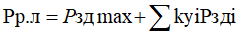  где:Pзд max - наибольшая нагрузка здания из числа зданий, питаемых по линии, кВт;Pздi - расчетные нагрузки других зданий, питаемых по линии, кВт;kуi - коэффициент участия в максимуме электрических нагрузок общественных зданий (помещений) или жилых домов (квартир и силовых электроприемников).4. Определение типа и количества планируемых объектов зависит от величины нагрузки, существующей электросетевой инфраструктуры на прилегающих территориях (возможности присоединения), выбранной схемы электроснабжения, требуемой категории надежности.б) Объекты теплоснабжения1. Тепловая нагрузка включает потребности для нагрева теплоносителя (воды) для нужд отопления, вентиляции и горячего водоснабжения. Температура нагрева воды в отопительных котельных малой мощности составляет 95 - 70 °C, 105 - 70 °C, 110 - 70 °C; в котельных большой мощности 130 - 70 °C, 150 - 70 °C.2.  Продолжительность отопительного периода определяется по числу дней с устойчивой (3 - 5 суток) среднесуточной температурой 8 °C и ниже. Начало отопительного периода - осень, окончание - весна при стоянии среднесуточных температур в течение 5 суток свыше 8 °C.3. Показатели для расчетов приняты согласно СП 131.13330.2018:- температура холодной (водопроводной воды) в летний период tx.л. = +15 °C;- температура холодной (водопроводной воды) в зимний и переходный периоды года tx.з. = +5 °C;- температура горячей воды в системе горячего водоснабжения tr. = +55 °C.4. В соответствии с Методическими указаниями по определению расходов топлива, электроэнергии и воды на выработку теплоты отопительными котельными коммунальных теплоэнергетических предприятий определяются:- поправочный коэффициент  на изменение величины отопительной характеристики здания при температуре отличной от -30 °C;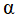 - коэффициент , учитывающий снижение средней часовой нагрузки горячее водоснабжение (далее – ГВС) в неотопительный период по отношению к отопительному периоду: 1,0 для предприятий, 0,8 - для жилищно-коммунального сектора;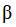 - коэффициент k, учитывающий теплоотдачу в помещения от трубопроводов системы ГВС: 1,1 - для предприятий и 1,2 - для жилищно-коммунального сектора;- коэффициент b, учитывающий максимально-часовой расход тепла на ГВС по отношению к среднечасовому расходу тепла на ГВС, принимается равным: 2,4 - для жилищного сектора, 2,0 - для других объектов;- c - удельная теплотворность воды, равная 4,187 кДж/(кг*°C);- продолжительность отопительного периода Пот. - кол-во сут. для региона;- продолжительность работы системы ГВС Пгв. = 350 сут.;- теплотворная способность природного газа Qн.р.н.т = 8000 ккал/нм3;- КПД котлов .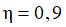 5. Показатель максимально-часового расхода тепла на отопление Qот.max. определяется по формуле: , Гкал/час,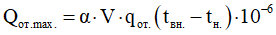  где: поправочный коэффициент на изменение величины отопительной характеристики зданий при температуре, отличной от -30 °C;V объем здания, м3;qот. удельная отопительная характеристика здания, ккал/(м3 · ч · °C);tвн. расчетная температура внутреннего воздуха, °C (от +5 до +20) <*>; tн. расчетная температура наружного воздуха, °C (СП 131.13330.2018 "СНиП 23-01-99* Строительная климатология" с изменением N 2);V - в соответствии с технико-экономическими показателями (далее - ТЭП) для каждого конкретного случая.qот. в соответствии с Методическими указаниями по определению расходов топлива, электроэнергии и воды на выработку теплоты отопительными котельными коммунальных теплоэнергетических предприятий (издание 4-ое), одобренными Научно-техническим советом Центра энергоресурсосбережения Госстроя России (протокол от 12 июля 2002 года № 5).6. Среднечасовой расход тепла на отопление Qот.ср. определяется по формуле: , Гкал/час,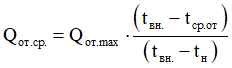  где:Qот.max максимально-часовой расход тепла на отопление, Гкал/час;tср.от. средняя температура наружного воздуха за отопительный период, °C                        (СП 131.13330.20128 "СНиП 23-01-99* Строительная климатология" с изменением N 2);tвн. расчетная температура внутреннего воздуха, °C (от +5 до +20);tн. расчетная температура наружного воздуха, °C (СП 131.13330.2018. "СНиП 23-01-99* Строительная климатология" с изменением N 2).7. Максимально-часовой расход тепла на вентиляцию Qв.max. определяется по формуле: 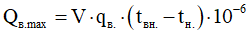  где:V	- объем здания, м3;qв	- удельная вентиляционная характеристика здания; ккал/ (м3 · ч · °C);tвн.	- расчетная температура внутреннего воздуха, °C;tн	- расчетная температура наружного воздуха, °C; V - в соответствии с ТЭП для каждого конкретного случая;qв. - в соответствии с Методическими указаниями по определению расходов топлива, электроэнергии и воды на выработку теплоты отопительными котельными коммунальных теплоэнергетических предприятий (издание 4-е), одобренными Научно-техническим советом Центра энергоресурсосбережения Госстроя России (протокол от 12 июля 2002 г. N 5).8. Среднечасовой расход тепла на вентиляцию Qв.ср. определяется по формуле: , Гкал/ч,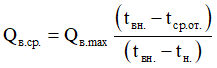  где:Qв.max - максимально-часовой расход тепла на вентиляцию, Гкал/час;tср.от - средняя температура наружного воздуха за отопительный период, °C  (СП 131.13330.2018 "СНиП 23-01-99* Строительная климатология" с изменением N 2);tвн. - расчетная температура внутреннего воздуха, °C (от +5 до +20);tн. - расчетная температура наружного воздуха, °C (СП 131.13330.2018 "СНиП 23-01-99* Строительная климатология" с изменением N 2).9. Среднечасовой расход тепла на горячее водоснабжение жилых и общественных зданий за отопительный Qгв.ср.от. и неотопительный период Qгв.ср.неот. определяется по формулам: , Гкал/ч,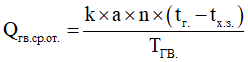  , Гкал/ч,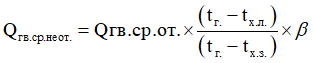  где:k - коэффициент, учитывающий теплоотдачу в помещения от трубопроводов системы горячего водоснабжения (1,2) СП 41-104-2000;a - норма расхода на горячее водоснабжение абонента, л/ед. измерения в сутки в соответствии с СП 30.13330.2016 СНиП 2.04.01-85* "Внутренний водопровод и канализация зданий" для каждого конкретного случая;n - количество единиц измерения, отнесенное к суткам, (количество жителей, учащихся в учебном заведении и т.д.), в соответствии с ТЭП для каждого конкретного случая;Tг.в. - продолжительность работы системы горячего водоснабжения абонента в сутки, ч (350 сут. по 24 ч); - коэффициент, учитывающий снижение средней часовой нагрузки горячего водоснабжения в неотопительный период по отношению к нагрузке в отопительный период (0,8) в соответствии с Методическими указаниями по определению расходов топлива, электроэнергии и воды на выработку теплоты отопительными котельными коммунальных теплоэнергетических предприятий, одобренными Научно-техническим советом Центра энергоресурс сбережения Госстроя России (протокол                                                от 12 июля 2002 года № 5);tг. - температура горячей воды в системе горячего водоснабжения, °C (+60)                     "СП 30.13330.2016 СНиП 2.04.01-85*";tх.з. - температура холодной (водопроводной) воды в зимний и переходный периоды года, °C (+5) "СП 30.13330.2016 СНиП 2.04.01-85*";tх.л. - температура холодной (водопроводной) воды в летний период года, °C (+15) "СП 30.13330.2016 СНиП 2.04.01-85*".10. Максимально-часовой расход тепла на горячее водоснабжение Qгв.max. определяется по формуле: Qгв.max. = b x Qгв.ср.от., Гкал/ч, где:b - коэффициент, учитывающий максимально-часовой расход тепла на горячее водоснабжение по отношению к среднечасовому расходу тепла на ГВС                            (2,4  СП 41-104-2000);Qгв.ср.от. - среднечасовой расход тепла на горячее водоснабжение жилых и общественных зданий за отопительный период, Гкал/час.Максимально-часовой расход тепла с учетом собственных нужд и потерь в тепловых сетях Qmax определяется по формуле:Qmax = Qсум.max + Qс.н.max + Qп.н.max, Гкал/час,где: Qсум.max = Qсум.от.max Qсум.в.max + Qсум.гв.max, Гкал/час,Qсум.max - максимально-часовой расход тепла на отопление, вентиляцию и горячее водоснабжение, Гкал/час;Qс.н.max - максимально-часовой расход тепла на собственные нужды, Гкал/час;Qп.с.max - максимально-часовой расход тепла на потери в тепловых сетях, Гкал/час;Qсум.от.max - максимально-часовой расход тепла на отопление, Гкал/час;Qсум.в.max - максимально-часовой расход тепла на вентиляцию, Гкал/час;Qсум.гв.max - максимально-часовой расход тепла на горячее водоснабжение, Гкал/час.в) Объекты газоснабжения1. Усредненный показатель удельного расхода природного газа на отопление, горячее водоснабжение, пищеприготовление (куб. м/чел. в час) определяется по  СП 42-101-2003.2. Расходы газа на индивидуально-бытовые нужды в многоквартирных домах в соответствии с п. 3.20 СП 42-101-2003 определены по сумме номинальных расходов газа газовыми приборами на расчётном участке, с учётом коэффициентов одновременности их действия по табл.5 СП 42-101-2003.3. Для отдельных жилых домов и общественных зданий расчетный часовой расход газа , куб.м/ч, следует определять по сумме номинальных расходов газа газовыми приборами с учетом коэффициента одновременности их действия по формуле: 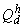 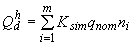  где - сумма произведений величин , и от до ; 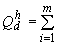 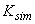 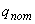 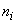 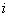 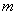 - коэффициент одновременности, принимаемый для жилых домов по таблице 5 СП 42-101-2003;- номинальный расход газа прибором или группой приборов, куб.м/ч, принимаемый по паспортным данным или техническим характеристикам приборов;- число однотипных приборов или групп приборов;- число типов приборов или групп приборов.4. Максимальный расчетный часовой расход газа , куб.м/ч, при 0 °С и давлении газа 0,1 МПа (760 мм рт.ст.) на хозяйственно-бытовые и производственные нужды следует определять как долю годового расхода по формуле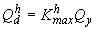 где - коэффициент часового максимума (коэффициент перехода от годового расхода к максимальному часовому расходу газа); 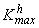 - годовой расход газа, куб.м/год. 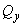 5. Согласно СП 62.13330.2011, годовые расходы газа на нужды предприятий торговли, предприятий бытового обслуживания непроизводственного характера и т.п., следует принимать в размере до 5% суммарного расхода теплоты на жилые дома, приведенного в таблице.6. Расходы газа на нужды отопления и горячего водоснабжения приняты в соответствии с указаниями СП 30.13330.2020, СП 60.13330.2020, СП 124.13330.2012. Расходы на многоквартирные жилые дома принимаются с учётом коэффициента одновременности работы отопительных котлов - 0,85.г) Объекты водоснабжения1. Показатель определяется путем деления расчетного среднесуточного расхода воды питьевого качества в населенном пункте на количество жителей.2. Средний суточный расход питьевой воды (куб. м/сутки) определяется по                       СП 30.13330.2016 и складывается из расходов на:1) хозяйственно-питьевые нужды населения (суммируются расходы для разных типов застройки):- для каждого вида застройки общая норма расхода воды в сутки со средним за год водопотреблением (из приложения А2 СП 30.13330.2016) умножается на количество жителей;2) объекты социально-культурного и коммунально-бытового назначения:- для каждого вида объекта социальной сферы общая норма расхода воды в сутки со средним за год водопотреблением принимается по нормам из приложения А2 к                           СП 30.13330.2016.или общий расход воды на объекты социальной сферы ориентировочно принимается 10 - 15% от расхода воды на хозяйственно-питьевые нужды населения;3) производственные и складские объекты:- расходы на питьевые и душевые нужды рабочих - по нормам приложения А2                  СП 30.13330.2016;- расходы на технологические нужды (данные предоставляются собственниками производства или разработчиками проекта);4) расходы воды на восстановление пожарного запаса воды.Расходы воды на наружное пожаротушение и расчетное количество одновременных пожаров принимаются в соответствии с СП 8.13130.2009, исходя из численности населения и объема зданий.Продолжительность тушения пожара - 3 часа. Следует предусматривать восстановление противопожарного запаса воды в течение 24 часов. Суточный расход воды на восстановление пожарного запаса (куб. м/сутки) равен расчетному объему воды, требуемой на пожаротушение.5) расходы воды на полив территории.В соответствии с СП 31.13330.2012 таблица 3 норма на полив улиц и зеленых насаждений принята 50 л/человека в сутки. Предусмотрено, что вода на полив отбирается из поверхностных источников и поэтому в расчете хозяйственно-питьевого водопотребления не учитывается.В случае отсутствия поверхностной воды или воды технического качества на территории населенного пункта полив может производиться водой из системы хозяйственно-питьевого водоснабжения и расход ее на поливочные нужды следует включать в средний суточный расход питьевой воды.д) Объекты водоотведения1. Показатель определяется путем деления расчетного среднесуточного объема бытовых сточных вод от населенного пункта на количество жителей.2. Средний суточный объем бытовых сточных вод (куб. м/сутки) определяется по                     СП 30.13330.2016 и складывается из расходов:1) бытовых сточных вод от населения (равняются расходам воды хозяйственно-питьевые нужды населения);2) бытовых сточных вод от объектов социальной сферы (равняются расходам воды на хозяйственно-питьевые нужды объектов социальной сферы за вычетом расходов на восполнение безвозвратных потерь в системах оборотного водоснабжения, включая расходы на пополнение бассейнов по нормам из приложения А2 СП 30.13330.2016);3) стоков от производственных и складских объектов:- бытовые стоки, в том числе от душевых (равняются расходам воды на хозяйственно-питьевые и душевые нужды рабочих);- производственные (технологические) стоки после локальной очистки (равняются расходам воды на технологические нужды за вычетом расходов на восполнение безвозвратных потерь в системах оборотного водоснабжения; данные предоставляются собственниками производства или разработчиками проекта).2.2.2.2. Автомобильные дороги местного значенияа) Плотность сети автодорог местного значения1. Минимально допустимый уровень обеспеченности определен в соответствии с пункт 1.1 приложение 4 Методических рекомендаций по подготовке нормативов градостроительного проектирования. Для территорий с плотностью населения выше средней плотности населения в Российской Федерации устанавливается не менее 0,12 км/кв. км.б) Доля автодорог с твердым покрытием всех видов1. Минимально допустимый уровень обеспеченности определен в соответствии с п.1.1 прил. 4 Методических рекомендаций по подготовке нормативов градостроительного проектирования. Для территорий сельских поселений устанавливается не менее 60%, для территорий городских округов и городских поселений - не менее 75%.в) Плотность улично-дорожной сети в пределах населенного пункта1. Население в индивидуальной жилой застройке ( далее - ИЖС) обеспечивает постоянное хранение личных автомобилей в пределах своих земельных участков. Плотность уличной сети в пределах ИЖС обусловлена необходимостью иметь выход на красную линию для каждого участка ИЖС и не требует нормирования. Плотность уличной сети вне территорий жилой застройки (в промышленных, коммунальных зонах) обусловлена технологическими требованиями и грузопотоками, которые зависят от типологии производственных зон.2. Плотность уличной сети устанавливается для улиц местного значения и определяет протяженность улиц в однополосном исполнении в каждую сторону, необходимых для обеспечения выезда на магистральную сеть имеющегося автопарка в часы пиковых нагрузок. Плотность устанавливается как протяженность улиц в однополосном исполнении на 1000 жителей.3. Показатель минимальной обеспеченности автодорогами (улицами) местного значения в пределах многоквартирной жилой застройки определяется по формуле: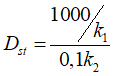 где:Dst - плотность в пределах многоквартирной жилой застройки в км/1000 чел;k1 - шаг сети улиц дорог и кварталов в метрах, определяющий размеры микрорайонов и кварталов. Определяется с учетом положений раздела 5.2 СП 396.1325800.2018. Улицы и дороги населенных пунктов. Правила градостроительного проектирования. Рекомендуемые значения коэффициента устанавливаются в пределах 100 - 250;k2 - плотность населения брутто на территории многоэтажной застройки или отдельного планировочного района в чел/га.д) Плотность сети велодорожек1. Минимально допустимый уровень обеспеченности определен в соответствии с п.1.1 прил. 4 Методических рекомендаций по подготовке нормативов градостроительного проектирования. Плотность сети велодорожек определяется 	исходя из необходимости обеспечения единовременного передвижения не менее 5% велосипедистов. В соответствии с Приложением к Методическим рекомендациям о применении нормативов и норм при определении потребности субъектов РФ в объектах физической культуры и спорта обеспеченность одного велосипедиста составляет минимум 60 м длины велодорожки.2. В соответствии с пунктом 6.5 ГОСТ 33150-2014 длина велосипедной дорожки для населенных пунктов численностью 100-250 тыс. чел. составляет 8-10 км.е) Обеспеченность населения личным автотранспортом1. В соответствии с данными Государственной инспекции безопасности дорожного движения отдела внутренних дел (далее – ГИБДД) уровень автомобилизации городского округа составляет 242 единицы на 1000 человек.2. Пропускную способность сети улиц, дорог и транспортных пересечений, число мест хранения автомобилей следует определять исходя из уровня автомобилизации городского округа. Уровень автомобилизации определен на основании Программы комплексного развития транспортной инфраструктуры .ж) Количество машиномест для постоянного хранения личного транспорта для многоквартирной застройки1. Показатель минимальной обеспеченности машиноместами для постоянного хранения личных автомобилей в пределах многоквартирной застройки определяется по формуле:MM = Popомсу x k1 - MMstr x k2 - Nижс,где:MM - общее число машиномест в целом по муниципальному образованию, городу или планировочному району;Popомсу - численность населения ОМСУ/города или планировочного района в                тыс чел.;k1 - прогнозная обеспеченность населения личными автомобилями в авто на тыс. человек. Определяется с учетом данных ГИБДД по современной обеспеченности и тенденций изменения обеспеченности путем экстраполяции данных на момент утверждения норм градостроительного проектирования;MMstr - общее число парковочных мест в пределах уличной сети органа местного самоуправления/города или планировочного района. Определяется по данным ГИБДД;k2 - коэффициент, определяющий долю парковочных мест в пределах уличной сети, которые находятся в пределах уличной сети многоквартирной застройки и могут использоваться для постоянного хранения личного автотранспорта. Зависит от планировочной структуры территории. Как правило, устанавливаются не ниже 0,5, но может быть ниже в населенных пунктах, где площадь территории промышленных зон превышает 30% от общей территории населенного пункта;Nижс - количество участков ИЖС на территории органа местного маиоуправления/города или планировочного района. Хранение личного автотранспорта в границах ИЖС осуществляется в пределах участков жилой застройки и не требует организации машино-мест для постоянного хранения личного автотранспорта.з) Количество парковочных единиц личного транспорта1. В соответствии с СП 42.13330.2016 требуемое число машино-мест для хранения и паркования легковых автомобилей следует принимать в соответствии с требованиями табл. 11.8 и прил. Ж. При наличии региональных нормативов градостроительного проектирования следует руководствоваться приведенными в них нормативными показателями.2. Минимальное количество машино-мест в пределах населенного пункта, планировочной единицы населенного пункта определяются в соответствии с главой 42 НГПСО 1-2009.66.и) Объекты транспортно-пересадочных узлов (ТПУ)1. Минимально допустимый уровень обеспеченности определен в соответствии с пункт 13 приложение 4 Методических рекомендаций по подготовке нормативов градостроительного проектирования. Минимально допустимый уровень обеспеченности населения - для городского транспорта не менее 1 объекта при станции рельсового транспорта при пассажиропотоке 5000 пасс/сутки. к) Остановки общественного пассажирского транспорта населенных пунктов1. Минимально допустимый уровень обеспеченности определен в соответствии с пункт 3 приложение 4 Методических рекомендаций по подготовке нормативов градостроительного проектирования. Не менее 50% магистральных улиц общегородского и районного значения должны быть обеспечены остановками общественного транспорта. Количество остановок определяется в соответствии с максимально допустимым уровнем территориальной доступности.2. Максимально допустимый уровень территориальной доступности определяется                        в соответствии с таблицей 1 Распоряжения Минтранса России                                                      от 31 января 2017 года № НА-19-р.л) Улицы, по которым организовано движение общественного транспорта1. Минимально допустимый уровень обеспеченности определен в соответствии с пункт 3 приложение 4 Методических рекомендаций по подготовке нормативов градостроительного проектирования. Не менее 50% магистральных улиц общегородского и районного значения должны быть обеспечены общественным транспортом.м) Выделенные полосы для движения общественного транспорта1. Минимально допустимый уровень обеспеченности определен в соответствии с пункт 3 приложение 4 Методических рекомендаций по подготовке нормативов градостроительного проектирования. Если в километровом радиусе от остановки общественного транспорта постоянно проживает не менее 3500 тыс. чел, то требуется организация движения магистрального общественного транспорта (наземный городской электрический транспорт или выделенная линия автобусного транспорта).2.2.2.3. Физическая культура и массовый спорт, образование, здравоохранение, обработка, утилизация, обезвреживание, размещение твердых коммунальных отходова) Плавательные бассейны1. В соответствии с пунктом 5 Методических рекомендаций о применении нормативов и норм при определении потребности субъектов Российской Федерации в объектах физической культуры и спорта при решении вопроса о создании новых объектов спорта рекомендуется руководствоваться СП 42.13330.2011.2. Расчет производится в соответствии с прил. Д СП 42.13330.2016. Минимально допустимый уровень обеспеченности бассейнами крытыми и открытыми общего пользования составляет 20-25 м2 зеркала воды на 1 тыс. чел.б) Стадионы с трибунами на 1500 мест и более1. В соответствии с пунктом 5 Методических рекомендаций о применении нормативов и норм при определении потребности субъектов Российской Федерации в объектах физической культуры и спорта при решении вопроса о создании новых объектов спорта рекомендуется руководствоваться СП 42.13330.2011. Решение о создании объектов спорта иных видов, не указанных в СП 42.13330.2011, или в ином количестве принимается субъектом Российской Федерации, муниципальным образованием или заказчиком строительства объекта спорта самостоятельно в зависимости от выявленных потребностей населения и от наличия источников финансового обеспечения принимаемых расходных обязательств.2. Стадионы с трибунами на 1500 мест и более СП 42.13330.2016 не предусмотрены. Минимально допустимый уровень обеспеченности определяется по заданию на проектирование.в) Плоскостные спортивные сооружения1. В соответствии с пунктом 5 Методических рекомендаций о применении нормативов и норм при определении потребности субъектов Российской Федерации в объектах физической культуры и спорта при решении вопроса о создании новых объектов спорта рекомендуется руководствоваться СП 42.13330.2011.2. Расчет производится в соответствии с прил. Д СП 42.13330.2016. Минимально допустимый уровень обеспеченности территории составляет 0,7 - 0,9 га на 1 тыс. чел.г) Спортивные залы1. В соответствии с пунктом 5 Методических рекомендаций о применении нормативов и норм при определении потребности субъектов Российской Федерации в объектах физической культуры и спорта при решении вопроса о создании новых объектов спорта рекомендуется руководствоваться СП 42.13330.2011.2. Расчет производится в соответствии с прил. Д СП 42.13330.2016. Минимально допустимый уровень обеспеченности спортивных залов общего пользования составляет 60-80 м2 площади пола на 1 тыс. чел.д) Крытые спортивные объекты с искусственным льдом1. В соответствии с пунктом 5 Методических рекомендаций о применении нормативов и норм при определении потребности субъектов Российской Федерации в объектах физической культуры и спорта при решении вопроса о создании новых объектов спорта рекомендуется руководствоваться СП 42.13330.2011. Решение о создании объектов спорта иных видов, не указанных в СП 42.13330.2011, или в ином количестве принимается субъектом Российской Федерации, муниципальным образованием или заказчиком строительства объекта спорта самостоятельно в зависимости от выявленных потребностей населения и от наличия источников финансового обеспечения принимаемых расходных обязательств.2. Крытые спортивные объекты с искусственным льдом СП 42.13330.2016 не предусмотрены. Минимально допустимый уровень обеспеченности определяется по заданию на проектирование.е) Манежи1. В соответствии с пунктом 5 Методических рекомендаций о применении нормативов и норм при определении потребности субъектов Российской Федерации в объектах физической культуры и спорта при решении вопроса о создании новых объектов спорта рекомендуется руководствоваться СП 42.13330.2011. Решение о создании объектов спорта иных видов, не указанных в СП 42.13330.2011, или в ином количестве принимается субъектом Российской Федерации, муниципальным образованием или заказчиком строительства объекта спорта самостоятельно в зависимости от выявленных потребностей населения и от наличия источников финансового обеспечения принимаемых расходных обязательств.2. Манежи СП 42.13330.2016 не предусмотрены. Минимально допустимый уровень обеспеченности определяется по заданию на проектирование.ж) Лыжные базы1. В соответствии с пунктом 5 Методических рекомендаций о применении нормативов и норм при определении потребности субъектов Российской Федерации в объектах физической культуры и спорта при решении вопроса о создании новых объектов спорта рекомендуется руководствоваться СП 42.13330.2011. Решение о создании объектов спорта иных видов, не указанных в СП 42.13330.2011, или в ином количестве принимается субъектом Российской Федерации, муниципальным образованием или заказчиком строительства объекта спорта самостоятельно в зависимости от выявленных потребностей населения и от наличия источников финансового обеспечения принимаемых расходных обязательств.2. Лыжные базы СП 42.13330.2016 не предусмотрены. Минимально допустимый уровень обеспеченности определяется по заданию на проектирование.з) Объекты городской и рекреационной инфраструктуры1. В соответствии с пунктом 5 Методических рекомендаций о применении нормативов и норм при определении потребности субъектов Российской Федерации в объектах физической культуры и спорта при решении вопроса о создании новых объектов спорта рекомендуется руководствоваться СП 42.13330.2011. Решение о создании объектов спорта иных видов, не указанных в СП 42.13330.2011, или в ином количестве принимается субъектом Российской Федерации, муниципальным образованием или заказчиком строительства объекта спорта самостоятельно в зависимости от выявленных потребностей населения и от наличия источников финансового обеспечения принимаемых расходных обязательств.2. Крытые спортивные объекты с искусственным льдом СП 42.13330.2016 не предусмотрены. Данные объекты предусмотрены в составе плоскостных спортивных сооружений.и) Объекты дошкольных образовательных организации1. Расчет минимально допустимого уровня обеспеченности местами в дошкольных образовательных учреждениях основан на данных о численности населения в определенных возрастных группах. Источником данных по численности населения в возрастных категориях являются данные ежегодной статистической отчетности - статистические сборники. Возможности дошкольного образования следует предоставлять определенному количеству детей в возрасте 3 - 7 лет, а также детям в ясельном возрасте 0 - 3 года.2. Расчет общего количества мест в дошкольных образовательных организаций выполняется в соответствии с приложение Д СП 42.13330.2016.Показатель минимально допустимой обеспеченности детей местами в дошкольных образовательных организациях определяется по формуле:Qmin = N3-7 x k1 + N0-3 x k2,где:Qmin - общее минимальное количество мест в детских дошкольных учреждениях;N3-7 - численность детей в возрасте 3 - 7 лет;k1 - коэффициент обеспеченности детей в возрастной группе местами в дошкольных образовательных организациях. Определяется с учетом рекомендаций СП 42.13330.2016 (приложение Д), имеющегося дефицита мест и фактической потребности по данным органа исполнительной власти субъекта Российской Федерации, орган местного самоуправления, уполномоченного по вопросам образования (далее - уполномоченный орган).Рекомендуемые значения коэффициента устанавливаются в пределах 0,65 - 0,85;N0-3 - численность детей в возрасте 0 - 3 года;k2 - коэффициент обеспеченности детей в возрастной группе местами в дошкольных образовательных организациях. Определяется с учетом рекомендаций уполномоченного органа. Рекомендуемые значения коэффициента устанавливаются в пределах 0,1 - 0,5.к) Объекты общеобразовательных организаций начального образования1. Расчет минимально допустимого уровня обеспеченности местами в учреждениях начального образования основан на данных о численности населения в определенных возрастных группах. Источником данных по численности в возрастных категориях являются данные ежегодной статистической отчетности - статистические сборники. Начальное образование требует обеспечить местами всех детей в возрасте от 7 до 10 лет.2. Расчетные формулы выполнены с учетом рекомендаций СП 42.13330.2016, Приложение Д. Общий показатель минимально допустимой обеспеченности детей местами в учреждениях среднего образования определяется по формуле в пп.л). 3. Расчет минимально допустимого уровня обеспеченности интернатами производится в соответствии с приложение Д СП 42.13330.2016. Минимально допустимый уровень обеспеченности детских домов-интернатов составляет 3 места  на 1 тыс. чел. (от 4 до 17 лет).4. Соотношение численности детей 7 - 10 лет к расчетному количеству детей 7-16 лет составляет 44%.л) Объекты общеобразовательных организаций основного образования1. Расчет минимально допустимого уровня обеспеченности местами в учреждениях среднего образования основан на данных о численности населения в определенных возрастных группах. Источником данных по численности в возрастных категориях являются данные ежегодной статистической отчетности - статистические сборники. Всеобщее среднее образование требует обеспечить местами всех детей в возрасте от 7 до 16 лет и некоторую долю детей в возрасте 17 - 18 лет.В формулу потребности в местах в учреждениях среднего образования может быть введен коэффициент допустимой доли обучающихся во вторую смену в том случае, если в документах стратегического планирования не декларирован 100% переход к обучению в одну смену. В результате может быть получен показатель минимальной обеспеченности местами в средней школе в расчете на 1 000 детей школьного возраста.2. Расчет общего количества мест в организациях основного образования выполняется в соответствии с приложение Д СП 42.13330.2016.Показатель минимально допустимой обеспеченности детей местами в учреждениях среднего образования определяется по формуле:Qmin = N7-16 x k1 + N17-18 x k2,где:Qmin - общее минимальное количество мест в организациях среднего образования;N7-16 - общая численность детей в возрасте 7 - 16 лет;k1 - коэффициент обеспеченности детей в возрастной группе местами в организациях среднего образования. Определяется с учетом рекомендаций приложения Д СП 42.13330.2016, имеющегося дефицита мест и фактической потребности по данным уполномоченного органа. Рекомендуемые значения коэффициента устанавливаются не ниже 1,0.N17-18 - численность детей в возрасте 17 - 18 лет;k2 - коэффициент обеспеченности детей в возрастной группе местами в организациях среднего образования. Определяется с учетом рекомендаций СП 42.13330.2016, уполномоченного органа. Рекомендуемые значения коэффициента устанавливаются в пределах 0,5 - 0,75.м) Объекты организаций дополнительного образования1. Расчет общего количества мест в организациях дополнительного образования выполняется в соответствии с приложение Д СП 42.13330.2016. Количество мест составляет 10% общего числа школьников, рассчитанного в соответствии с пп.л).2.  Расчет доли мест дополнительного образования, расположенных в организациях общего образования выполнен в соответствии с Письмом Минобрнауки России                              от 04 мая 2016 года № АК-950/02 Приложение: Примерные значения для установления критериев по оптимальному размещению на территориях субъектов Российской Федерации объектов образования. Число мест на программах дополнительного образования, реализуемых на базе общеобразовательных организаций, в расчете на 100 обучающихся в общеобразовательных организациях составляет для городской местности – 45%, для сельской местности – 65%.3. Время в пути к организации, реализующей программы дополнительного образования, от места проживания обучающегося составляет 30 мин.б) Объекты сбора твердо коммунальных отходов1. Расчет объектами раздельного сбора и накопления твердо коммунальных отходов выполняется в соответствии с приложение К СП 42.13330.2016. 2.2.2.4. Объекты благоустройства территории а) Объекты озеленения на территориях общего пользования населенных пунктов 1. Расчет площади объектов озеленения на территориях общего пользования выполняется в соответствии с пунктом 9.8 СП 42.13330.2016. б) Объекты благоустройства и озеленения рекреационных территорий1. Расчет площади объектов озеленения на территориях общего пользования выполняется в соответствии с пунктом 9.9 СП 42.13330.2016. в) Объекты благоустройства прибрежной полосы 1. Расчет площади объектов озеленения на территориях общего пользования выполняется в соответствии с пунктом 9.27 СП 42.13330.2016. г) Объекты благоустройства и озеленения жилых территорий1. Расчет площади объектов озеленения на территориях общего пользования выполняется в соответствии с пунктом 7.4 СП 42.13330.2016. д) Специализированные объекты благоустройства жилых территорий1. Минимально допустимый уровень обеспеченности определен в соответствии с пунктом 9 приложения 4 Методических рекомендаций по подготовке нормативов градостроительного проектирования. Не менее 1 площадки на 19000 человек постоянного населения - для населенных пунктов городского типа2. Минимально допустимый уровень обеспеченности определен в соответствии с пунктом 9 приложения 4 Методических рекомендаций по подготовке нормативов градостроительного проектирования. Для общественных пространств: площадей, пешеходных улиц, парков вместимости - 1 прибор (унитаз или 2 писсуара) на 500 человек - посетителей общественных пространств. Радиус обслуживания не более 750 метров.е) Пешеходная сеть вне улично-дорожной сети1. Минимально допустимый уровень обеспеченности определен в соответствии с пунктом 9 приложения 4 Методических рекомендаций по подготовке нормативов градостроительного проектирования. Объекты устанавливаются и нормируются с учетом рельефа, специфики региона и муниципального образования, размера населенного пункта, типологии застройки и иных существенных обстоятельств. Минимально допустимый уровень обеспеченности пешеходной сетью ГОСТ 33150-2014, СП 82.13330.2016 не установлен.2.2.2.5. Иные области в связи с решением вопросов местного значения городского округаа) Объекты библиотечного обслуживания населения1. Расчет количества единиц хранения выполняется в соответствии с приложение Д СП 42.13330.2016.б) Музеи 1. Расчет количества музеев выполняется в соответствии с разделом III "Нормы и нормативы размещения музеев" Методических рекомендаций субъектам Российской Федерации и органа местного самоуправления по развитию сети организаций культуры и обеспеченности населения услугами организаций культуры.в) Театры1. Расчет количества театров выполняется в соответствии с разделом IV "Нормы и нормативы размещения музеев" Методических рекомендаций субъектам Российской Федерации и органа местного самоуправления по развитию сети организаций культуры и обеспеченности населения услугами организаций культуры.г) Концертные залы1. Расчет количества концертных залов выполняется в соответствии с разделом V "Нормы и нормативы размещения музеев" Методических рекомендаций субъектам Российской Федерации и органа местного самоуправления по развитию сети организаций культуры и обеспеченности населения услугами организаций культуры.д) Учреждения культуры клубного типа1. Расчет количества учреждений культуры клубного типа выполняется в соответствии с разделом VII "Нормы и нормативы размещения музеев" Методических рекомендаций субъектам Российской Федерации и органа местного самоуправления по развитию сети организаций культуры и обеспеченности населения услугами организаций культуры.е) Парки культуры и отдыха1. Расчет количества парков культуры и отдыха выполняется в соответствии с разделом IX "Нормы и нормативы размещения музеев" Методических рекомендаций субъектам Российской Федерации и органа местного самоуправления по развитию сети организаций культуры и обеспеченности населения услугами организаций культуры.ж) Кинотеатры и кинозалы1. Расчет количества кинотеатров и кинозалов выполняется в соответствии с разделом XII "Нормы и нормативы размещения музеев" Методических рекомендаций субъектам Российской Федерации и органа местного самоуправления по развитию сети организаций культуры и обеспеченности населения услугами организаций культуры.и) Выставочные залы и галереи искусств1. Минимально допустимый уровень обеспеченности определен в соответствии с пункт 10.3 приложение 4 Методических рекомендаций по подготовке нормативов градостроительного проектирования и составляет не менее 1 в городах с населением 50000 тыс. чел и более.к) Объекты массового отдыха1. Расчет площади объектов массового отдыха выполняется в соответствии с пунктом 9.7 СП 42.13330.2016. л) Места захоронения1. Расчет потребности в местах захоронения производится с учетом текущего уровня смертности, возможностей захоронения в родственные могилы, возможностей кремации. Сначала рассчитывается ежегодная потребность в площади захоронений (в га), которая затем может быть умножена на временной период, соответствующий продолжительности реализации первой очереди генерального плана или расчетному сроку. При окончательном расчете следует учитывать имеющийся резерв действующих муниципальных кладбищ.Показатель минимальной обеспеченности местами захоронения определяется по формуле:Sкл = (0,24 x Popомсу x k1 x (1 - k2 - k3)) x Y - Sсущ,где:Sкл - потребность в площади территории для размещения кладбищ в га;0,24 - необходимая обеспеченность территорий для размещения кладбищ на 1 000 человек. Определяется с учетом приложения Д к СП 42.13330.2016;Popомсу - численность населения органа местного самоуправления /города или населенного пункта в тыс. чел;k1 - коэффициент смертности в муниципальном образовании;k2 - коэффициент, определяющий максимальную долю захоронений в родственные могилы. Устанавливается по согласованию с территориальным органом Роспотребнадзора по субъекту Российской Федерации в зависимости от фактического состояния кладбищ и возможности захоронения в родственные могилы для каждого кладбища. Как правило, не устанавливается выше 0,3;k3 - коэффициент, определяющий максимальную долю кремации. Устанавливается по согласованию с органом Роспотребнадзора субъекта Российской Федерации в зависимости от мощности и наличия крематория, возможности его использования в конкретном муниципальном образовании. При отсутствии крематория коэффициент  равен 0.Y - прогнозный период генерального плана - продолжительность первой очереди или расчетного срока.Sсущ - имеющиеся свободные площади для захоронений в действующих кладбищах.2. Расчет производится в соответствии с приложением Д СП 42.13330.2016.м) Объекты бытового обслуживания населения и торговли1. Расчет производится в соответствии с приложением Д СП 42.13330.2016. Общая площадь объектов бытового обслуживания населения и торговли определяется как сумма расчетных площадей составляющих ее частей, а именно: магазины, магазины кулинарии, предприятия бытового обслуживания, производственные предприятия централизованного выполнения заказов, химчистки, бани.н) Предприятия общественного питания 1. Расчет производится в соответствии с приложением Д СП 42.13330.2016. Удельная площадь на 1 посадочное место определяется в соответствии с действующими нормативными документами.о) Объекты почтовой связи1. Расчет производится в соответствии с приложением Д СП 42.13330.2016.п) Объекты экстренной телефонной связи1. Принимается не менее одного объекта на каждый населенный пункт сельского типа, для населенных пунктов городского типа норматив не устанавливается.р) Организации деятельности многофункциональных центров предоставления государственных и муниципальных услуг. 1. Количество многофункциональных центров принимается в соответствии с Правилами организации деятельности многофункциональных центров предоставления государственных и муниципальных услуг, утвержденных постановлением Правительства Российской Федерации от 22 декабря 2012 года № 1376. В соответствии с пунктом 2(1) количество многофункциональных центров определяется органами власти субъекта Российской Федерации.с) Формирование и содержание архивных фондов муниципалитета1. Количество объектов архивного фонда определяется расчетом с учетом Закона              № 184-ФЗ, Федерального закона от 22 октября 2020 года № 125-ФЗ. В соответствии с текущими нормативными документами минимальное количество объектов не установлено.т) Организация мероприятий при осуществлении деятельности по обращению с животными без владельцев1. Количество объектов по осуществлению деятельности по обращению с животными без владельцев устанавливаются в соответствии с Методическими указаниями по осуществлению деятельности по обращению с животными без владельцев, утвержденные постановлением Правительства Российской Федерации от 10 сентября 2019 года  № 1180. В соответствии с текущими нормативными документами минимальное количество объектов не установлено.у) Жилищное строительство, в том числе жилфонд социального использования1. Минимальные расчётные показатели территорий жилых зон городских населенных пунктов определяются в соответствии с приложением 8 НГПСО 1-2009.66.2. Минимальные расчетные показатели жилищной обеспеченности определяются в соответствии с главой 13 НГПСО 1-2009.66.3. Минимальные расчетные показатели общей площади территории для размещения объектов жилой застройки определяются в соответствии с главой 14 НГПСО 1-2009.66.4. Минимальные расчетные показатели распределения зон жилой застройки по видам жилой застройки определяются в соответствии с главой 15 НГПСО 1-2009.66.5. Минимальные расчетные показатели размеров приквартирных земельных участков определяются в соответствии с главой 16 НГПСО 1-2009.66.6. Минимальные расчетные показатели распределения жилищного строительства по типам жилья определяются в соответствии с главой 17 НГПСО 1-2009.66.7. Минимальные расчетные показатели распределения жилищного строительства по этажности определяются в соответствии с главой 18 НГПСО 1-2009.66.8. Минимальные расчетные показатели соотношения общей площади жилых помещений и площади жилых помещений специализированного жилищного фонда определяются в соответствии с главой 19 НГПСО 1-2009.66.2.2.3. Обоснование дифференциации территории в составе НГП1. Дифференциация по типам населенных пунктов установлена в соответствии с Генеральным планом. В состав городского округа входят 30 населённых пунктов, 29 из которых входят в состав четырёх сельских территориальных управлений:а) Территория города Первоуральскб) Территории сельских населенных пунктов.2. Планировочная структура расселения городского округа формируется как общая моноцентрическая система с главным центром в городе Первоуральск, состоящая из ряда локальных систем на базе локальных центров, роль которых играют как центры администраций.3. Отделение сельского населения в составе городского округа предусмотрено по следующим основаниям:а) преобладание индивидуальной жилой застройки с низкой плотностью населения;б) сельскохозяйственная направленность деятельности населения;в) проживание с местами приложения труда в городе Первоуральск и городе Екатеринбург, соответственно и использование их инфраструктурных объектов.3. ПРАВИЛА И ОБЛАСТЬ ПРИМЕНЕНИЯ РАСЧЕТНЫХ ПОКАЗАТЕЛЕЙ1. В соответствии со статьей 29.2. Градостроительного кодекса Российской Федерации нормативы содержат расчетные показатели минимально допустимого уровня обеспечения объектами местного значения городского округа и максимально допустимого уровня территориальной доступности таких объектов для населения, позволяющие обеспечить благоприятные условия жизнедеятельности человека на территории муниципального образования – показатели, используемые при градостроительном проектировании. 2. Нормативы градостроительного проектирования в части минимальных расчетных показателей в отношении объектов, связанных с решением вопросов местного значения, являются обязательными для: 1) органов местного самоуправления городского округа при осуществлении полномочий в области градостроительной деятельности по подготовке и утверждению: - изменений в генеральный план городского округа;- подготовке и изменений Правил землепользования и застройки городского округа;- плана реализации генерального плана городского округа, внесения изменений в указанный план; - документации по планировке территории; - документации, предназначенной для проведения аукционов на право заключения договоров аренды земельных участков для их комплексного освоения в целях жилищного строительства; - документации, предназначенной для проведения аукционов на право заключения договоров о развитии застроенных территорий; 2) победителей аукционов (при наличии в договорах требований, связанных с выполнением настоящих нормативов): - на право заключения договоров аренды земельных участков для комплексного освоения в целях жилищного строительства;- на право заключения договоров о развитии застроенных территорий; 3) лиц, подготавливающих проекты о внесении изменений в генеральный план, правила землепользования и застройки, проекты документации по планировке территории, предложения о внесении изменений в указанную документацию и иную документацию градостроительного проектирования по заказам и техническим заданиям органов местного самоуправления.3. Нормативы не регламентируют положения по безопасности, определяемые законодательством о техническом регулировании и содержащиеся в действующих нормативных технических документах, технических регламентах, а разрабатываются с учетом этих документов. 4. По вопросам, не рассматриваемым в нормативах, следует руководствоваться действующими законами и иными нормативными правовыми актами Российской Федерации и Свердловской области, органов местного самоуправления городского округа. 5. В случаях отмены или изменения документов, на которые дается ссылка в нормативах, следует руководствоваться документами, вводимыми взамен отмененных.6. Действие нормативов не распространяется на случаи, когда градостроительная документация была разработана и согласована в установленном порядке до вступления в силу настоящих нормативов7. Проекты муниципальных стандартов предоставления социальных услуг в городском округе должны одновременно подготавливаться с предложениями по внесению изменений в настоящие нормативы, при необходимости внесения таких изменений.8. Порядок применения нормируемых показателей при подготовке градостроительной документации.Верно:Приложение к решению Первоуральскойгородской Думыот 24 февраля 2022 года № 522ПоказательТерритория город ПервоуральскТерритория город ПервоуральскТерритория сельских населенных пунктовТерритория сельских населенных пунктовПеречень объектовПоказательЕдиница измеренияЗначение показателяЕдиница измеренияЗначение показателяПеречень объектовУдельная расчетная электрическая нагрузка электроприемников квартир жилых зданийкВт/квартирасм. табл. 1, 2кВт/квартирасм. табл. 1, 2Объекты генерации электрической энергии (мини-ТЭС), объекты распределительной сети (РП, ТП), осуществляющие передачу энергии конечному потребителюПотребители электроэнергииМинимальные показатели удельной расчетной электрической нагрузки, кВт/квартира, при количестве квартирМинимальные показатели удельной расчетной электрической нагрузки, кВт/квартира, при количестве квартирМинимальные показатели удельной расчетной электрической нагрузки, кВт/квартира, при количестве квартирМинимальные показатели удельной расчетной электрической нагрузки, кВт/квартира, при количестве квартирМинимальные показатели удельной расчетной электрической нагрузки, кВт/квартира, при количестве квартирМинимальные показатели удельной расчетной электрической нагрузки, кВт/квартира, при количестве квартирМинимальные показатели удельной расчетной электрической нагрузки, кВт/квартира, при количестве квартирМинимальные показатели удельной расчетной электрической нагрузки, кВт/квартира, при количестве квартирМинимальные показатели удельной расчетной электрической нагрузки, кВт/квартира, при количестве квартирМинимальные показатели удельной расчетной электрической нагрузки, кВт/квартира, при количестве квартирМинимальные показатели удельной расчетной электрической нагрузки, кВт/квартира, при количестве квартирМинимальные показатели удельной расчетной электрической нагрузки, кВт/квартира, при количестве квартирМинимальные показатели удельной расчетной электрической нагрузки, кВт/квартира, при количестве квартирМинимальные показатели удельной расчетной электрической нагрузки, кВт/квартира, при количестве квартирПотребители электроэнергии1-3691215182440601002004006001000Квартиры с плитами:на природном газе; на сжиженном газе (в том числе при групповых установках и на твердом топливе);электрическими мощностью 8,5 кВт4,56102,83,45,92,32,94,922,54,31,82,23,91,6523,71,41,83,11,21,42,61,051,32,10,851,081,50,7711,360,710,921,270,690,841,230,670,761,19Квартиры с электрическими плитами мощностью до 10,5 кВт 148,16,75,95,34,94,23,32,81,951,831,721,671,62Дома на участках садово-дачных объединений граждан42,31,71,41,21,10,90,760,690,610,580,540,510,46Потребители электроэнергииМинимальные расчетные показатели электрических нагрузок, кВт/ индивидуальный жилой дом, при количестве индивидуальных жилых домовМинимальные расчетные показатели электрических нагрузок, кВт/ индивидуальный жилой дом, при количестве индивидуальных жилых домовМинимальные расчетные показатели электрических нагрузок, кВт/ индивидуальный жилой дом, при количестве индивидуальных жилых домовМинимальные расчетные показатели электрических нагрузок, кВт/ индивидуальный жилой дом, при количестве индивидуальных жилых домовМинимальные расчетные показатели электрических нагрузок, кВт/ индивидуальный жилой дом, при количестве индивидуальных жилых домовМинимальные расчетные показатели электрических нагрузок, кВт/ индивидуальный жилой дом, при количестве индивидуальных жилых домовМинимальные расчетные показатели электрических нагрузок, кВт/ индивидуальный жилой дом, при количестве индивидуальных жилых домовМинимальные расчетные показатели электрических нагрузок, кВт/ индивидуальный жилой дом, при количестве индивидуальных жилых домовМинимальные расчетные показатели электрических нагрузок, кВт/ индивидуальный жилой дом, при количестве индивидуальных жилых домовМинимальные расчетные показатели электрических нагрузок, кВт/ индивидуальный жилой дом, при количестве индивидуальных жилых домовПотребители электроэнергии1-369121518244060100Индивидуальные жилые дома с плитами на природном газе11,56,55,44,74,33,93,32,62,12,0Индивидуальные жилые дома с плитами на природном газе и электрической сауной мощностью до 12 кВт22,313,311,310,09,38,67,56,35,65,0Индивидуальные жилые дома с электрическими плитами мощностью до 10,5 кВт14,58,67,26,55,85,54,73,93,32,6Индивидуальные жилые дома с электрическими плитами мощностью до 10,5 кВт и электрической сауной мощностью до 12 кВт25,115,212,911,610,710,08,87,56,75,5№ п/пОбъекты социального и коммунально-бытового назначенияОбъекты социального и коммунально-бытового назначенияЕдиница измеренияЕдиница измеренияПоказатели1Дошкольное образовательное учреждение общего типаДошкольное образовательное учреждение общего типакВт/местокВт/место0,462Общеобразовательные учреждения:с электрифицированными столовыми и спортзалами;без электрифицированных столовых, со спортзалами;с буфетами, без спортзалов;без буфетов и спортзаловОбщеобразовательные учреждения:с электрифицированными столовыми и спортзалами;без электрифицированных столовых, со спортзалами;с буфетами, без спортзалов;без буфетов и спортзаловкВт/1 учащегосякВт/1 учащегося0,250,170,170,153Образовательные учреждения начального и среднего профессионального образования со столовымиОбразовательные учреждения начального и среднего профессионального образования со столовымито жето же0,464Предприятия торговли продовольственными товарами, в том числе:без кондиционирования воздуха;с кондиционированием воздухаПредприятия торговли продовольственными товарами, в том числе:без кондиционирования воздуха;с кондиционированием воздухакВт/кв.м торгового залакВт/кв.м торгового зала0,230,255Предприятия торговли непродовольственными товарами,в том числе: без кондиционирования воздуха;с кондиционированием воздухаПредприятия торговли непродовольственными товарами,в том числе: без кондиционирования воздуха;с кондиционированием воздухакВт/кв.м            торгового залакВт/кв.м            торгового зала0,140,166Предприятия общественного питания, полностьюэлектрифицированные, с количеством посадочных мест:до 400;свыше 500 до 1000;свыше 1100Предприятия общественного питания, полностьюэлектрифицированные, с количеством посадочных мест:до 400;свыше 500 до 1000;свыше 1100         кВт/место         кВт/место1,040,860,757Предприятия общественного питания частичноэлектрифицированные, с плитами на газообразном топливе с количеством посадочных мест:до 100;свыше 100 до 400;свыше 500 до 1000;свыше 1100Предприятия общественного питания частичноэлектрифицированные, с плитами на газообразном топливе с количеством посадочных мест:до 100;свыше 100 до 400;свыше 500 до 1000;свыше 1100       кВт/место       кВт/место0,90,810,690,568Предприятия коммунально-бытового назначения, в том числе:фабрики химчистки и прачечные самообслуживания;парикмахерскиеПредприятия коммунально-бытового назначения, в том числе:фабрики химчистки и прачечные самообслуживания;парикмахерскиекВт/кг вещейкВт/рабочее местокВт/кг вещейкВт/рабочее место0,0751,59Кинотеатры и киноконцертные залы, в том числе:с кондиционированием воздуха;без кондиционирования воздухаКинотеатры и киноконцертные залы, в том числе:с кондиционированием воздуха;без кондиционирования воздухакВт/местокВт/место0,140,1210КлубыКлубыкВт/местокВт/место0,4611Гостиницы, в том числе:с кондиционированием воздуха;без кондиционирования воздухаГостиницы, в том числе:с кондиционированием воздуха;без кондиционирования воздухакВт/местото жекВт/местото же0,460,3412Здания или помещения учреждений управления, проектных и конструкторских организаций, в том числе:с кондиционированием воздуха;без кондиционирования воздухаЗдания или помещения учреждений управления, проектных и конструкторских организаций, в том числе:с кондиционированием воздуха;без кондиционирования воздухакВт/кв.м общей площадикВт/кв.м общей площади0,0540,0431313Дома отдыха и пансионаты без кондиционирования воздухаДома отдыха и пансионаты без кондиционирования воздухакВт/местожилых помещений0,361414Детские оздоровительные лагеряДетские оздоровительные лагерякВт/местожилых помещений0,023ПоказательТерритория город ПервоуральскТерритория город ПервоуральскТерритория сельских населенных пунктовТерритория сельских населенных пунктовПеречень объектовПоказательЕдиница измеренияЗначение показателяЕдиница измеренияЗначение показателяПеречень объектовУсредненный показатель удельного теплопотребленияВт/кв.м. общей площадисм. табл. 4, 5, 6Вт/кв.м. общей площадисм. табл. 4, 5, 6Объекты централизованной системы теплоснабжения, осуществляющие выработку и подачу тепловой энергии конечному потребителюЭтажностьВид застройкиМинимальные расчетные показатели расхода тепла на отопление, Вт/кв.м1-2Существующая жилая застройка:без учета внедренияэнергосберегающих мероприятий;292,53-4Существующая жилая застройка:без учета внедренияэнергосберегающих мероприятий;180,05 и болееСуществующая жилая застройка:без учета внедренияэнергосберегающих мероприятий;122,51-2с учетом внедрения энергосберегающих мероприятий278,83-4с учетом внедрения энергосберегающих мероприятий172,55 и болеес учетом внедрения энергосберегающих мероприятий116,31-2Проектируемая жилая застройка с учетом внедрения энергосберегающих мероприятий150,03-4Проектируемая жилая застройка с учетом внедрения энергосберегающих мероприятий100,05 и болееПроектируемая жилая застройка с учетом внедрения энергосберегающих мероприятий81,3ЭтажностьВид застройкиУкрупненные расчетные показатели расхода тепла на вентиляцию, Вт/кв.м1-2Существующая застройка:без учета внедрения энергосберегающих мероприятий;23,43-4Существующая застройка:без учета внедрения энергосберегающих мероприятий;14,45 и болееСуществующая застройка:без учета внедрения энергосберегающих мероприятий;9,81-2с учетом внедрения энергосберегающих мероприятий22,33-4с учетом внедрения энергосберегающих мероприятий13,85 и болеес учетом внедрения энергосберегающих мероприятий9,31-2Проектируемаязастройка с учетом внед-рения энергосберегаю-щих мероприятий18,03-4Проектируемаязастройка с учетом внед-рения энергосберегаю-щих мероприятий12,05 и болееПроектируемаязастройка с учетом внед-рения энергосберегаю-щих мероприятий9,8Средняя за отопительный период норма расхода воды при  температуре55 °С на горячее водоснабжение в сутки на 1 чел, проживающего в жилых домах с горячим водоснабжением, лРасход тепла на одного человека,Вт/чел.Расход тепла на одного человека,Вт/чел.Расход тепла на одного человека,Вт/чел.Средняя за отопительный период норма расхода воды при  температуре55 °С на горячее водоснабжение в сутки на 1 чел, проживающего в жилых домах с горячим водоснабжением, лс горячим водоснабжениембез учета потребления в объектах социального и коммунально-бытового назначенияс горячим водоснабжениемс учетом потребления в объектах социального и коммунально-бытового назначениябез горячеговодоснабженияс учетом потребления в объектах социального и коммунально-бытового назначения85592,8768,0175,290621,6796,8175,2105732,0902,4175,2115801,6976,8175,2ПоказательТерритория город ПервоуральскТерритория город ПервоуральскТерритория сельских населенных пунктовТерритория сельских населенных пунктовПеречень объектовПоказательЕдиница измеренияЗначение показателяЕдиница измеренияЗначение показателяПеречень объектовУсредненный показатель удельного расхода природного газа на индивидуальное отопление, горячее водоснабжение, а также пищеприготовлениекуб.м/чел. в чассм. табл. 7куб.м/чел. в чассм. табл. 7Объекты распределительной сети, осуществляющие передачу энергии конечному потребителю (пункты редуцирования газа, газопроводы низкого, среднего давления)Усредненный показатель удельного расхода природного газа на пищеприготовление в многоквартирной застройке с централизованным теплоснабжениемкуб.м/чел. в чассм. табл. 7куб.м/чел. в чассм. табл. 7Объекты распределительной сети, осуществляющие передачу энергии конечному потребителю (газопроводы низкого давления)Усредненный показатель удельного расхода природного газа на выработку 1 Гкал/час тепловой энергии источниками централизованного теплоснабжениякуб.м/час на 1 Гкал/час тепласм. табл. 8куб.м/час на 1 Гкал/час тепласм. табл. 8Объекты распределительной сети, осуществляющие передачу энергии конечному потребителю (пункты редуцирования газа, газопроводы низкого, среднего, высокого давления)Характеристика объектовПоказатель потребления газаМинимальные расчетные показатели удельного годового расхода газа, куб.м/чПри наличии в квартире газовой плиты и централизованного горячего водоснабжения На 1 чел.0,04385При наличии в квартире газовой плиты и газового водонагревателя (при отсутствии централизованного горячего водоснабжения) На 1 чел.0,1085При наличии в квартире газовой плиты и отсутствии централизованного горячего водоснабжения На 1 чел.0,06464Коэффициент полезного действия топливопотребляющих установокПоказатель потребления газаРасчетные показатели часового расхода газа, куб.м/ч85%1 Гкал/час148,9290%1 Гкал/час140,6595%1 Гкал/час133,24ПоказательТерритория город ПервоуральскТерритория город ПервоуральскТерритория сельских населенных пунктовТерритория сельских населенных пунктовПеречень объектовПоказательЕдиница измеренияЗначение показателяЕдиница измеренияЗначение показателяПеречень объектовУсредненный показатель удельного водопотреблениял/чел. в суткисм. табл. 9, 10, 11л/чел. в суткисм. табл. 9, 10, 11Объекты централизованной системы водоснабжения, осуществляющие отбор и подачу воды конечному потребителюСтепень благоустройстваУдельное хозяйственно-питьевое водопотребление на одного жителя среднесуточное (за год) с учетом уровня комфорта проживания, л/сутУдельное хозяйственно-питьевое водопотребление на одного жителя среднесуточное (за год) с учетом уровня комфорта проживания, л/сутУдельное хозяйственно-питьевое водопотребление на одного жителя среднесуточное (за год) с учетом уровня комфорта проживания, л/сутУдельное хозяйственно-питьевое водопотребление на одного жителя среднесуточное (за год) с учетом уровня комфорта проживания, л/сутСтепень благоустройстваминимальный среднийповышенныйвысокийЗастройка зданиями, оборудованными внутренним водопроводом и канализацией:без ванн;125-160---с ванными и местными водонагревателями;160-170170-190190-210210-230с централизованным горячим водоснабжением230-260260-290290-320320-350№ п/пНаименование объектаМинимальное хозяйственно-питьевое среднесуточное (за год) водопотребление на одного человека, л/сут.1.Гостиницы, пансионаты и мотели с общими ваннами и душами1202.Гостиницы и пансионаты с душами во всех отдельных номерах2303.Гостиницы с ваннами в отдельных номерах, (% от общего числа номеров):до 25%;до 75%;до 100%2002503004.Санатории и дома отдыха:с ваннами при всех жилых комнатах;с душами при всех жилых комнатах2001505.Детские оздоровительные лагеря (в том числе круглогодичного действия):со столовыми, работающими на сырье и прачечными, оборудованными автоматическими стиральными машинами;со столовыми, работающими на полуфабрикатах и стиркой белья в централизованных прачечных20055№ п/пНаименование объекта социального и коммунально-бытового назначенияЕдиница измеренияМинимальные расчётные показатели расхода воды на хозяйственно-питьевые и бытовые нужды, л/сут.Минимальные расчётные показатели расхода воды на хозяйственно-питьевые и бытовые нужды, л/сут.Минимальные расчётные показатели расхода воды на хозяйственно-питьевые и бытовые нужды, л/сут.№ п/пНаименование объекта социального и коммунально-бытового назначенияЕдиница измеренияв средние суткив средние суткив сутки наибольшего водопотребленияДошкольные образовательные учрежденияДошкольные образовательные учрежденияДошкольные образовательные учрежденияДошкольные образовательные учрежденияДошкольные образовательные учрежденияДошкольные образовательные учреждения1.С дневным пребыванием детей:со столовыми, работающими на полуфабрикатах;со столовыми, работающими на сырье, и прачечными, оборудованными автоматическими стиральными машинами1 ребенок21,575,021,575,030,0105,02.С круглосуточным пребываниемдетей:со столовыми, работающими на полуфабрикатах;со столовыми, работающими на сырье, и прачечными, оборудованными автоматическими стиральнымимашинами1 ребенок39,093,039,093,055,0130,0Общеобразовательные учрежденияОбщеобразовательные учрежденияОбщеобразовательные учрежденияОбщеобразовательные учрежденияОбщеобразовательные учрежденияОбщеобразовательные учреждения3.С душевыми при гимнастических залах и столовыми, работающими на полуфабрикатах;то же с продленным днем.1 учащийсяи 1 препод. в смену10,012,010,012,011,514,0Школы-интернаты, профессионально-технические училища, учебные заведенияШколы-интернаты, профессионально-технические училища, учебные заведенияШколы-интернаты, профессионально-технические училища, учебные заведенияШколы-интернаты, профессионально-технические училища, учебные заведенияШколы-интернаты, профессионально-технические училища, учебные заведенияШколы-интернаты, профессионально-технические училища, учебные заведения4.С помещениями:учебными (с душевыми при гимнастических залах);спальными; профессионально-технические училища с душевыми при гимнастических залах и столовыми, работающими на полуфабрикатах;1 уч.и 1 препод. в смену1 место1 уч.и 1 препод. в смену9,070,0209,070,02010,570,0235.Учебные заведения (в том числе высшие и средние специальные) с душевыми при гимнастических залах и буфетами, реализующими готовую продукцию;Лаборатории высших и средних специальных учебных заведений;Научно-исследовательские институты и лаборатории:химического профиля;биологического профиля;физического профиля;естественных наук1 уч.и 1 препод.1 прибор в смену1 работающ.7,2224460310125127,2224460310125122026057037015516Учреждения здравоохраненияУчреждения здравоохраненияУчреждения здравоохраненияУчреждения здравоохраненияУчреждения здравоохраненияУчреждения здравоохранения6.Поликлиники и амбулаторииБольницы:с общими ваннами идушевыми;с санитарными узлами, приближенными к палатам;с инфекционными1 больной в смену1 койка1311520024012310131152002401231015115200240163706.Аптеки:1311520024012310131152002401231015115200240163706.с торговым залом и подсобными помещениями;с лабораториями приготовления лекарств1 работающ.131152002401231013115200240123101511520024016370МагазиныМагазиныМагазиныМагазиныМагазиныМагазины7.Продовольственных товаровПромышленных товаров1 работающ.в смену
(20 кв.м торгового зала)1 работающ. в смену250122501225016Предприятия общественного питанияПредприятия общественного питанияПредприятия общественного питанияПредприятия общественного питанияПредприятия общественного питанияПредприятия общественного питания8.Для приготовления пищи:реализуемой в обеденном зале;продаваемой на дом;выпускающие полуфабрикаты:мясныерыбныеовощныекулинарные1 условное блюдо1 т1210121012106700640044007700Учреждения культурыУчреждения культурыУчреждения культурыУчреждения культурыУчреждения культурыУчреждения культуры9.КинотеатрыКлубы1 место1 место48,641041010.Театры с помещениями:для зрителей;для артистов1 место1 человек104010401040Плавательные бассейны, парикмахерскиеПлавательные бассейны, парикмахерскиеПлавательные бассейны, парикмахерскиеПлавательные бассейны, парикмахерскиеПлавательные бассейны, парикмахерскиеПлавательные бассейны, парикмахерские11.Для пополнения бассейнаДля зрителейДля спортсменов (с учетом приема душа)Парикмахерские% вместимость в сутки1 место1 человек1 раб. место в смену10310056310060310060Гостиницы, пансионаты, мотелиГостиницы, пансионаты, мотелиГостиницы, пансионаты, мотелиГостиницы, пансионаты, мотелиГостиницы, пансионаты, мотелиГостиницы, пансионаты, мотели12.Гостиницы, пансионаты и мотели с общими ваннами и душамиГостиницы и пансионаты с душами во всех отдельных номерах1 житель12023012023012023013.Гостиницы с ваннами в отдельныхномерах, % от общего числаномеров:до 25;до 75;до 1001 житель200250300200250300200250300ОбщежитияОбщежитияОбщежитияОбщежитияОбщежитияОбщежития14.С общими душевымиС душами при всех жилых комнатахС общими кухнями и блоками душевых на этажах при жилых комнатах в каждой секции зданияС помещениями для мытья в мыльной с тазами на скамьях и ополаскиванием в душеТо же, с приемом оздоровительных процедур и ополаскиванием: 1 житель1 посетит.85110140100120160180290100120160180290в душевой кабине;в ванной кабине360540360540ПрачечныеПрачечныеПрачечныеПрачечныеПрачечныеПрачечные15.МеханизированныеНемеханизированные1 кг сухого белья754075407540Стадионы и спортзалы, административные здания, промышленные предприятияСтадионы и спортзалы, административные здания, промышленные предприятияСтадионы и спортзалы, административные здания, промышленные предприятияСтадионы и спортзалы, административные здания, промышленные предприятияСтадионы и спортзалы, административные здания, промышленные предприятияСтадионы и спортзалы, административные здания, промышленные предприятия16.Помещения для зрителейПомещения для физкультурников (с учетом приема душа)Административные зданияДушевые в бытовых помещениях промышленных предприятий1 место1 человек1 работающ.1 душевая сетка в смену350123501235016500ПоказательТерритория города ПервоуральскТерритория города ПервоуральскТерритория сельских населенных пунктовТерритория сельских населенных пунктовПеречень объектовПоказательЕдиница измеренияЗначение показателяЕдиница измеренияЗначение показателяПеречень объектовУсредненный показатель удельного водоотведениял/чел. в суткипринимается равным удельному среднесуточному водопотреблению в соответствии с п. г)л/чел. в суткипринимается равным удельному среднесуточному водопотреблению в соответствии с п. г)Объекты централизованной системы водоотведения, осуществляющие сбор, отвод и очистку бытовых стоковПоказательТерритория город ПервоуральскТерритория город ПервоуральскТерритория сельских населенных пунктовТерритория сельских населенных пунктовПеречень объектовПоказательЕдиница измеренияЗначение показателяЕдиница измеренияЗначение показателяПеречень объектовПлотность автодорог местного значениякм/кв.км площади МО0,12км/кв.км площади МО0,12Автомобильные дороги местного значенияПоказательТерритория город ПервоуральскТерритория город ПервоуральскТерритория сельских населенных пунктовТерритория сельских населенных пунктовПеречень объектовПоказательЕдиница измеренияЗначение показателяЕдиница измеренияЗначение показателяПеречень объектовДоля автодорог с твердым покрытием всех категорий в общей протяженности автодорог%75%75Автомобильные дороги с твердым покрытиемПоказательТерритория город ПервоуральскТерритория город ПервоуральскТерритория сельских населенных пунктовТерритория сельских населенных пунктовПеречень объектовПоказательЕдиница измеренияЗначение показателяЕдиница измеренияЗначение показателяПеречень объектовПротяженность жилых улиц относительно плотности населениякм/1000 жителей0,12км/1000 жителей0,12Улицы, автомобильные дорогиПоказательТерритория город ПервоуральскТерритория город ПервоуральскТерритория сельских населенных пунктовТерритория сельских населенных пунктовПеречень объектовПоказательЕдиница измеренияЗначение показателяЕдиница измеренияЗначение показателяПеречень объектовВремя пешей доступности от подъезда/выхода с участка до элемента уличной сетимин.5Не установленНе установленУлицы, автомобильные дорогиПоказательТерритория город ПервоуральскТерритория город ПервоуральскТерритория сельских населенных пунктовТерритория сельских населенных пунктовПеречень объектовПоказательЕдиница измеренияЗначение показателяЕдиница измеренияЗначение показателяПеречень объектовПлотность сети велодорожеккм/кв.км площади нас. пунктов0,12км/кв.км площади нас. пунктовНе установленВелодорожкиПоказательТерритория город ПервоуральскТерритория город ПервоуральскТерритория сельских населенных пунктовТерритория сельских населенных пунктовПеречень объектовПоказательЕдиница измеренияЗначение показателяЕдиница измеренияЗначение показателяПеречень объектовУровень автомобилизациикол-во автомобилей/1000 жителей550кол-во автомобилей/1000 жителей550Уровень автомобилизацииПоказательТерритория город ПервоуральскТерритория город ПервоуральскТерритория сельских населенных пунктовТерритория сельских населенных пунктовПеречень объектовПоказательЕдиница измеренияЗначение показателяЕдиница измеренияЗначение показателяПеречень объектовКоличество машиномест в пределах населенного пункта, планировочной единицы населенного пунктаед./1000 автомобилейсм. табл. 12ед./1000 автомобилейсм. табл. 12Гаражи, стоянкиПоказательТерритория город ПервоуральскТерритория город ПервоуральскТерритория сельских населенных пунктовТерритория сельских населенных пунктовПеречень объектовПоказательЕдиница измеренияЗначение показателяЕдиница измеренияЗначение показателяПеречень объектовВремя пешей доступности от подъезда при движении по территориям общественного пользованиямин.15Не установленНе установленГаражи, стоянкиПоказателиЗначения показателей в зависимости от типов жилых домов по уровню комфорта Значения показателей в зависимости от типов жилых домов по уровню комфорта Значения показателей в зависимости от типов жилых домов по уровню комфорта Значения показателей в зависимости от типов жилых домов по уровню комфорта Значения показателей в зависимости от типов жилых домов по уровню комфорта Значения показателей в зависимости от типов жилых домов по уровню комфорта Значения показателей в зависимости от типов жилых домов по уровню комфорта Значения показателей в зависимости от типов жилых домов по уровню комфорта ПоказателиВысоко-комфортныйПовышенной комфортностиМассовый, социальный и специализированный при уровне автомобилизации населенного пункта на расчетный срок, индивидуальных легковых автомобилей на 1000 жителейМассовый, социальный и специализированный при уровне автомобилизации населенного пункта на расчетный срок, индивидуальных легковых автомобилей на 1000 жителейМассовый, социальный и специализированный при уровне автомобилизации населенного пункта на расчетный срок, индивидуальных легковых автомобилей на 1000 жителейМассовый, социальный и специализированный при уровне автомобилизации населенного пункта на расчетный срок, индивидуальных легковых автомобилей на 1000 жителейМассовый, социальный и специализированный при уровне автомобилизации населенного пункта на расчетный срок, индивидуальных легковых автомобилей на 1000 жителейМассовый, социальный и специализированный при уровне автомобилизации населенного пункта на расчетный срок, индивидуальных легковых автомобилей на 1000 жителейПоказателиВысоко-комфортныйПовышенной комфортности200300400500600650Расчетное число машино-мест на квартиру:постоянное хранениевременное хранение 2,500,502,000,400,500,100,800,161,100,221,450,291,800,361,950,39Удельное обеспечение местами временного хранения, кв.м/чел.4,173,330,831.331,832,423,003,25Удельное обеспечение местами постоянного хранения, кв.м/чел, при способах хранения:в подземных и полуподземных стоянках в городах (для въездов-выездов)в надземных стоянках в городах с населением более 100 тыс. чел. при числе этажей стоянок:дватричетырепятьВ надземных и наземных стоянках в малых и средних городах при числе этажей стоянок:одиндватричетырепятьназемных открытыхВ наземных и надземных стоянках в поселках и сельских населенных пунктах:наземных открытыхнадземных одноэтажныхнадземных двухэтажных1,60,80,10,10,10,10,10,1Удельное обеспечение местами постоянного хранения, кв.м/чел, при способах хранения:в подземных и полуподземных стоянках в городах (для въездов-выездов)в надземных стоянках в городах с населением более 100 тыс. чел. при числе этажей стоянок:дватричетырепятьВ надземных и наземных стоянках в малых и средних городах при числе этажей стоянок:одиндватричетырепятьназемных открытыхВ наземных и надземных стоянках в поселках и сельских населенных пунктах:наземных открытыхнадземных одноэтажныхнадземных двухэтажных–––––––––––––6,674,674,003,33–4,403,082,642,20––––0,830,580,500,420,900,600,420,360,300,751,041,250,831,330,930,800,671,440,960,670,580,481,201,672,001,331,831,281,100,921,981,320,920,790,661,652,292,751,832,421,691,451,212,611,741,221,040,872,183,023,632,423,002,101,801,503,242,161,511,301,082,703,754,503,003,252,281,951,633,512,341,641,401,172,934,064,883,25ПоказательТерритория город ПервоуральскТерритория город ПервоуральскТерритория сельских населенных пунктовТерритория сельских населенных пунктовПеречень объектовПоказательЕдиница измеренияЗначение показателяЕдиница измеренияЗначение показателяПеречень объектовКоличество машиномест в пределах населенного пункта, планировочной единицы населенного пунктаед./1000 автомобилей700ед./1000 автомобилей700Парковки: парковочные места улично-дорожной сети, перехватывающие и гостевые парковкиПоказательТерритория город ПервоуральскТерритория город ПервоуральскТерритория сельских населенных пунктовТерритория сельских населенных пунктовПеречень объектовПоказательЕдиница измеренияЗначение показателяЕдиница измеренияЗначение показателяПеречень объектовВремя пешей доступности от объекта при движении по территориям общественного пользованиямин.5Не установленНе установленПарковки: парковочные места улично-дорожной сети, перехватывающие и гостевые парковкиПоказательТерритория город ПервоуральскТерритория город ПервоуральскТерритория сельских населенных пунктовТерритория сельских населенных пунктовПеречень объектовПоказательЕдиница измеренияЗначение показателяЕдиница измеренияЗначение показателяПеречень объектовКоличество объектов по отношению к пассажиропотокуед./МО1ед./МОНе установленТПУПоказательТерритория города ПервоуральскТерритория города ПервоуральскТерритория сельских населенных пунктовТерритория сельских населенных пунктовПеречень объектовПоказательЕдиница измеренияЗначение показателяЕдиница измеренияЗначение показателяПеречень объектовУровень обеспеченности населения остановками общественного транспортаостановка/ 1000 жителейв соответствии с максимально допустимым уровнем территориальной доступностиостановка/ 1000 жителейв соответствии с максимально допустимым уровнем территориальной доступности.Остановки общественного пассажирского транспортаПоказательТерритория город ПервоуральскТерритория город ПервоуральскТерритория город ПервоуральскТерритория сельских населенных пунктовТерритория сельских населенных пунктовТерритория сельских населенных пунктовПеречень объектовПеречень объектовПоказательЕдиница измеренияЗначение показателяЕдиница измеренияЕдиница измеренияЗначение показателяПешеходная доступность от входов в жилые здания/ границ участков инд. жилой застройкимсм. табл. 13ммсм. табл. 13Остановки общественного пассажирского транспортаОстановки общественного пассажирского транспортаКатегория объектаРасстояние кратчайшего пешеходного пути, не более, мМногоквартирный дом500Индивидуальный жилой дом800Предприятия торговли с площадью торгового зала 1000 м2 и более500Поликлиники и больницы муниципальной, региональной и федеральной системы здравоохранения, учреждения (отделения) социального обслуживания граждан300Терминалы внешнего транспорта300ПоказательТерритория город ПервоуральскТерритория город ПервоуральскТерритория сельских населенных пунктовТерритория сельских населенных пунктовПеречень объектовПоказательЕдиница измеренияЗначение показателяЕдиница измеренияЗначение показателяПеречень объектовУровень плотности сети общественного транспортакм/кв.км3км/кв.кмНе установленМагистральные улицы общегородского, районного значения, пригодные по своим параметрам для организации движения общественного транспортаПоказательТерритория г.ПервоуральскТерритория г.ПервоуральскТерритория сельских населенных пунктовТерритория сельских населенных пунктовПеречень объектовПоказательЕдиница измеренияЗначение показателяЕдиница измеренияЗначение показателяПеречень объектовДоля общественного транспорта, идущего по выделенным полосам%Не установлен%Не установленВыделенные полосы для движения автобусов, троллейбусовПоказательТерритория город ПервоуральскТерритория город ПервоуральскТерритория сельских населенных пунктовТерритория сельских населенных пунктовПеречень объектовПоказательЕдиница измеренияЗначение показателяЕдиница измеренияЗначение показателяПеречень объектовОбеспеченность населения плавательными бассейнамикв.м зеркала воды/ 1000 чел.20кв.м зеркала воды/ 1000 чел.20Бассейны, а также плавательные дорожки в физкультурно-оздоровительных комплексах и спортивных комплексах, доступных для массового посещенияПоказательТерритория город ПервоуральскТерритория город ПервоуральскТерритория сельских населенных пунктовТерритория сельских населенных пунктовПеречень объектовПоказательЕдиница измеренияЗначение показателяЕдиница измеренияЗначение показателяПеречень объектовОбеспеченность населения стадионамиед./МОНе установленед./МОНе установленСтадионы всех видов с трибунамиПоказательТерритория город ПервоуральскТерритория город ПервоуральскТерритория сельских населенных пунктовТерритория сельских населенных пунктовПеречень объектовПоказательЕдиница измеренияЗначение показателяЕдиница измеренияЗначение показателяПеречень объектовОбеспеченность населения плоскостными спортивными сооружениямикв. м территории объектов/ 1000 жителей0,7кв. м территории объектов/ 1000 жителей0,7Хоккейные коробки, баскетбольные, волейбольные, универсальные площадки, поля для мини-футболаПоказательТерритория город ПервоуральскТерритория город ПервоуральскТерритория сельских населенных пунктовТерритория сельских населенных пунктовПеречень объектовПоказательЕдиница измеренияЗначение показателяЕдиница измеренияЗначение показателяПеречень объектовПешеходная доступностьмин30мин30Хоккейные коробки, баскетбольные, волейбольные, универсальные площадки, поля для мини-футболаПоказательТерритория город ПервоуральскТерритория город ПервоуральскТерритория сельских населенных пунктовТерритория сельских населенных пунктовПеречень объектовПоказательЕдиница измеренияЗначение показателяЕдиница измеренияЗначение показателяПеречень объектовУровень обеспеченности населения спортивными заламикв. м площади залов/ 1000 жителей60кв. м площади залов/ 1000 жителей60Площадки воркаута, хоккейные коробки, баскетбольные, волейбольные, универсальные площадки, поля для мини-футболаПоказательТерритория город ПервоуральскТерритория город ПервоуральскТерритория сельских населенных пунктовТерритория сельских населенных пунктовПеречень объектовПоказательЕдиница измеренияЗначение показателяЕдиница измеренияЗначение показателяПеречень объектовПешеходная доступность, комбинированная доступностьм, мин2000, 30м, мин2000, 30Площадки воркаута, хоккейные коробки, баскетбольные, волейбольные, универсальные площадки, поля для мини-футболаПоказательТерритория город ПервоуральскТерритория город ПервоуральскТерритория сельских населенных пунктовТерритория сельских населенных пунктовПеречень объектовПоказательЕдиница измеренияЗначение показателяЕдиница измеренияЗначение показателяПеречень объектовОбеспеченность населения крытыми катками с искусственным льдомед./МОНе установленед./МОНе установленОбъекты для занятия массовым катанием, хоккеем, фигурным катанием, конькобежным спортомПоказательТерритория город ПервоуральскТерритория город ПервоуральскТерритория сельских населенных пунктовТерритория сельских населенных пунктовПеречень объектовПоказательЕдиница измеренияЗначение показателяЕдиница измеренияЗначение показателяПеречень объектовОбеспеченность населения манежамиед./МОНе установленед./МОНе установленЛегкоатлетический манеж, конный манеж, футбольный манежПоказательТерритория город ПервоуральскТерритория город ПервоуральскТерритория сельских населенных пунктовТерритория сельских населенных пунктовПеречень объектовПоказательЕдиница измеренияЗначение показателяЕдиница измеренияЗначение показателяПеречень объектовОбеспеченность населения лыжными базамиед./МОНе установленед./МОНе установленЛыжные трассы; лыжероллерные трассыПоказательТерритория город ПервоуральскТерритория город ПервоуральскТерритория сельских населенных пунктовТерритория сельских населенных пунктовПеречень объектовПоказательЕдиница измеренияЗначение показателяЕдиница измеренияЗначение показателяПеречень объектовОбеспеченность населения объектами городской и рекреационной инфраструктурыкв. м территории объектов/ 1000 жителейНе установленкв. м территории объектов/ 1000 жителейНе установленУниверсальная спортивная площадка; дистанция (велодорожка); спот (плаза начального уровня); площадка с тренажерами; каток (сезонный)ПоказательТерритория город ПервоуральскТерритория город ПервоуральскТерритория сельских населенных пунктовТерритория сельских населенных пунктовПеречень объектовПоказательЕдиница измеренияЗначение показателяЕдиница измеренияЗначение показателяПеречень объектовКоличество мест в ДОО для детей в возрасте 0 - 3 года на 1000 жителеймест/1000 жителейСм. табл. 14мест/1000 жителейСм. табл. 14Ясли, детский сад-ясли, семейный детский садКоличество мест в ДОО для детей в возрасте 3 - 7 лет на 1000 жителеймест/1000 жителейСм. табл. 14мест/1000 жителейСм. табл. 14Детский сад, семейный детский садПоказательТерритория город ПервоуральскТерритория город ПервоуральскТерритория сельских населенных пунктовТерритория сельских населенных пунктовПеречень объектовПоказательЕдиница измеренияЗначение показателяЕдиница измеренияЗначение показателяПеречень объектовПешеходная доступность, комбинированная доступностьм, мин300, 5м, мин500, 8Ясли, детский сад-ясли, семейный детский садПешеходная доступность, комбинированная доступностьм, мин300, 5м, мин500, 8Детский сад, семейный детский садПоказательТерритория город ПервоуральскТерритория город ПервоуральскТерритория сельских населенных пунктовТерритория сельских населенных пунктовПеречень объектовПоказательЕдиница измеренияЗначение показателяЕдиница измеренияЗначение показателяПеречень объектовКоличество мест в организациях начального образования для детей 7 - 10 лет на 1000 жителеймест/1000 жителейСм. табл. 14мест/1000 жителейСм. табл. 14Начальная школа (1 -4 классы), подразделение или филиал начального образования в рамках общеобразовательных школДоля мест в организациях общего образования в школах-интернатах или иных учреждениях, не требующих ежедневного посещения% от общего числа мест10% от общего числа мест10Школы-интернаты различных типовПоказательТерритория город ПервоуральскТерритория город ПервоуральскТерритория сельских населенных пунктовТерритория сельских населенных пунктовПеречень объектовПоказательЕдиница измеренияЗначение показателяЕдиница измеренияЗначение показателяПеречень объектовПешеходная доступность, комбинированная доступностьм, мин500, 15м, мин500, 15Начальная школа (1 -4 классы), подразделение или филиал начального образования в рамках общеобразовательных школКомбинированная доступностьмин15мин15Школы-интернаты различных типовПоказательТерритория город ПервоуральскТерритория город ПервоуральскТерритория сельских населенных пунктовТерритория сельских населенных пунктовПеречень объектовПоказательЕдиница измеренияЗначение показателяЕдиница измеренияЗначение показателяПеречень объектовКоличество мест в организациях общего образования для детей 11 - 18 лет на 1000 жителеймест/1000 жителейСм. табл. 14мест/1000 жителейСм. табл. 14Школа основного образования (5-11 классы), подразделение или филиал основного образования в общеобразовательных школахПоказательТерритория город ПервоуральскТерритория город ПервоуральскТерритория сельских населенных пунктовТерритория сельских населенных пунктовПеречень объектовПоказательЕдиница измеренияЗначение показателяЕдиница измеренияЗначение показателяПеречень объектовПешеходная доступность, комбинированная доступностьм, мин500, 50м, мин750, 30Школа основного образования (5-11 классы), подразделение или филиал основного образования в общеобразовательных школахПоказательТерритория город ПервоуральскТерритория город ПервоуральскТерритория сельских населенных пунктовТерритория сельских населенных пунктовПеречень объектовПоказательЕдиница измеренияЗначение показателяЕдиница измеренияЗначение показателяПеречень объектовобщее количество мест в организациях дополнительного образования для детей 6 - 18 лет на 1000 жителеймест/1000 жителейСм. табл. 14мест/1000 жителейСм. табл. 14Школы искусств, спортивные школы, секции и кружки искусств и ремесел, спортивные секции и кружки, секции и кружки профессиональной подготовкиДоля мест дополнительного образования, расположенных в организация общего образования% от общего числа мест дополнительного образования45% от общего числа мест дополнительного образования65Места дополнительного образования, расположенные в объектах общего образования (кружки и секции при школах)ПоказательТерритория город ПервоуральскТерритория город ПервоуральскТерритория сельских населенных пунктовТерритория сельских населенных пунктовПеречень объектовПоказательЕдиница измеренияЗначение показателяЕдиница измеренияЗначение показателяПеречень объектовКомбинированная доступностьмин8 (500 м)мин15 (1000 м)Школы искусств, спортивные школы, секции и кружки искусств и ремесел, спортивные секции и кружки, секции и кружки профессиональной подготовкиПешеходная доступность, комбинированная доступностьм, мин500, 8м, мин1000, 15Места дополнительного образования, расположенные в объектах общего образования (кружки и секции при школах)№ п/пУчреждения, предприятия, сооруженияЕдиница измеренияРекомендуемая обеспеченностьРазмер земельного участкаПримечание1Общеобразовательные учрежденияМест на 1 тыс. чел.110До 400 мест – 50 кв. м/место;400-500 мест – 60 кв. м/место;500-600 мест – 50 кв. м/место;600-800 мест – 40 кв. м/место;800-1000 мест – 33 кв. м/место(в условиях реконструкции возможно уменьшение площади на 20 %)Спортивную зону школы допускается объединять с физкультурно-оздоровительным комплексом жилого района2Дошкольные образовательные учреждения общего типа,в том числе:в отдельных зданиях;встроенные в здания или пристроенные к зданиямМест на 1 тыс. чел.50До 100 мест – 40 кв. м/место;Более 100 мест – 35 кв. м/место;29 кв. м/место3Внешкольные учрежденияМест на 1 тыс. чел.22По заданию на проектирование4Образовательные учреждения начального и среднего профессионального образованияМест на 1 тыс. чел.40До 300 мест – 2,2 га на объект;300-600 мест – 2,2-3,1 га на объект;600-1000 мест – 3,1-3,7 га на объект.(в условиях реконструкции возможно уменьшение площади на 50 %)5Дома интернаты общего типаМест на 1 тыс. чел1,2100 кв. м/местоПоказательТерритория город ПервоуральскТерритория город ПервоуральскТерритория сельских населенных пунктовТерритория сельских населенных пунктовПеречень объектовПоказательЕдиница измеренияЗначение показателяЕдиница измеренияЗначение показателяПеречень объектовОбеспеченность населения услугами по сбору ТКОкг в год/ житель195кг в год/ житель195Контейнерные площадки сбора ТКО; точки раздельного сбора ТКОПоказательТерритория город ПервоуральскТерритория город ПервоуральскТерритория сельских населенных пунктовТерритория сельских населенных пунктовПеречень объектовПоказательЕдиница измеренияЗначение показателяЕдиница измеренияЗначение показателяПеречень объектовПешеходная доступностьмин3 (150 м)мин6 (300 м)Контейнерные площадки сбора ТКО; точки раздельного сбора ТКОПоказательТерритория город ПервоуральскТерритория город ПервоуральскТерритория сельских населенных пунктовТерритория сельских населенных пунктовПеречень объектовПоказательЕдиница измеренияЗначение показателяЕдиница измеренияЗначение показателяПеречень объектовОбеспеченность населения озелененными территориями общего пользования (всех видов)кв. м/ житель10кв. м/ житель6Парки, сады, зоны отдыха; аллеи, бульвары, скверы; озелененные пешеходные зоны; газоныПоказательТерритория город ПервоуральскТерритория город ПервоуральскТерритория сельских населенных пунктовТерритория сельских населенных пунктовПеречень объектовПоказательЕдиница измеренияЗначение показателяЕдиница измеренияЗначение показателяПеречень объектовОбеспеченность населения озелененными рекреационными территориями% от площади населенных пунктов10% от площади населенных пунктов10Парки, лесопарки, городские лесаПоказательТерритория город ПервоуральскТерритория город ПервоуральскТерритория сельских населенных пунктовТерритория сельских населенных пунктовПеречень объектовПоказательЕдиница измеренияЗначение показателяЕдиница измеренияЗначение показателяПеречень объектовОбеспеченность населения объектами благоустройства прибрежной зоныкв. м/ посетитель8кв. м/ посетительНе нормируетсяНабережные; пляжиПоказательТерритория город ПервоуральскТерритория город ПервоуральскТерритория сельских населенных пунктовТерритория сельских населенных пунктовПеречень объектовПоказательЕдиница измеренияЗначение показателяЕдиница измеренияЗначение показателяПеречень объектовОбеспеченность населения общественными пространствами% площади территории квартала25% площади территории квартала25Парки, скверы, сады, зоны отдыха; детские площадки; общественные пространстваПоказательТерритория город ПервоуральскТерритория город ПервоуральскТерритория сельских населенных пунктовТерритория сельских населенных пунктовПеречень объектовПоказательЕдиница измеренияЗначение показателяЕдиница измеренияЗначение показателяПеречень объектовОбеспеченность населения площадками выгула для собакед./ 1000 резидентов0,05ед./ 1000 резидентовНе нормируетсяПлощадки для выгула собакОбеспеченность населения туалетами в общественных пространствахед./ 1000 резидентов2ед./ 1000 резидентовНе нормируетсяОбщественные туалетыПоказательТерритория город ПервоуральскТерритория город ПервоуральскТерритория сельских населенных пунктовТерритория сельских населенных пунктовПеречень объектовПоказательЕдиница измеренияЗначение показателяЕдиница измеренияЗначение показателяПеречень объектовОбеспеченность населения пешеходными дорожками вне улично-дорожной сетикм/га застроенной территорииНе нормируетсякм/га застроенной территорииНе нормируетсяДорожки пешеходные, пандусы, лестницыПоказательТерритория город ПервоуральскТерритория город ПервоуральскТерритория сельских населенных пунктовТерритория сельских населенных пунктовПеречень объектовПоказательЕдиница измеренияЗначение показателяЕдиница измеренияЗначение показателяПеречень объектовУровень обеспеченности населения муниципальными библиотекамикол-во единиц хранения/ 1000 чел.0,2кол-во единиц хранения/ 1000 чел.0,2Неспециализированные библиотеки муниципальной сетиПоказательТерритория город ПервоуральскТерритория город ПервоуральскТерритория сельских населенных пунктовТерритория сельских населенных пунктовПеречень объектовПоказательЕдиница измеренияЗначение показателяЕдиница измеренияЗначение показателяПеречень объектовУровень обеспеченности населения музеямиед./МО2ед./МО2Объекты специализированных организаций, осуществляющие функции по хранению, сохранности и популяризации предметов и коллекций, отнесенных к культурному наследию Музейного Фонда Российской ФедерацииПоказательТерритория город ПервоуральскТерритория город ПервоуральскТерритория сельских населенных пунктовТерритория сельских населенных пунктовПеречень объектовПоказательЕдиница измеренияЗначение показателяЕдиница измеренияЗначение показателяПеречень объектовКомбинированная доступность или транспортная - личным транспортоммин40минНе нормируетсяОбъекты специализированных организаций, осуществляющие функции по хранению, сохранности и популяризации предметов и коллекций, отнесенных к культурному наследию Музейного Фонда Российской ФедерацииПоказательТерритория город ПервоуральскТерритория город ПервоуральскТерритория сельских населенных пунктовТерритория сельских населенных пунктовПеречень объектовПоказательЕдиница измеренияЗначение показателяЕдиница измеренияЗначение показателяПеречень объектовУровень обеспеченности населения театрамиед./МО1ед./МО1Театры, в том числе театры драматическиеПоказательТерритория город ПервоуральскТерритория город ПервоуральскТерритория сельских населенных пунктовТерритория сельских населенных пунктовПеречень объектовПоказательЕдиница измеренияЗначение показателяЕдиница измеренияЗначение показателяПеречень объектовКомбинированная доступность или транспортная - личным транспортоммин40минНе нормируетсяТеатры, в том числе театры драматическиеПоказательТерритория город ПервоуральскТерритория город ПервоуральскТерритория сельских населенных пунктовТерритория сельских населенных пунктовПеречень объектовПоказательЕдиница измеренияЗначение показателяЕдиница измеренияЗначение показателяПеречень объектовУровень обеспеченности населения концертными заламиед./МО1ед./МО1Филармонический концертный залПоказательТерритория город ПервоуральскТерритория город ПервоуральскТерритория сельских населенных пунктовТерритория сельских населенных пунктовПеречень объектовПоказательЕдиница измеренияЗначение показателяЕдиница измеренияЗначение показателяПеречень объектовКомбинированная доступность или транспортная - личным транспортоммин40минНе нормируетсяФилармонический концертный залПоказательТерритория город ПервоуральскТерритория город ПервоуральскТерритория сельских населенных пунктовТерритория сельских населенных пунктовПеречень объектовПоказательЕдиница измеренияЗначение показателяЕдиница измеренияЗначение показателяПеречень объектовОбеспеченность учреждениями культуры клубного типаед./МО2ед./МО2Центр народного творчества; дворец культуры, дом культуры (филиал-) сельский дом культуры; центр культурного развития, национально-культурный центрПоказательТерритория город ПервоуральскТерритория город ПервоуральскТерритория сельских населенных пунктовТерритория сельских населенных пунктовПеречень объектовПоказательЕдиница измеренияЗначение показателяЕдиница измеренияЗначение показателяПеречень объектовКомбинированная доступность или транспортная - личным транспортоммин40мин30Центр народного творчества; дворец культуры, дом культуры (филиал-) сельский дом культуры; центр культурного развития, национально-культурный центрПоказательТерритория город ПервоуральскТерритория город ПервоуральскТерритория сельских населенных пунктовТерритория сельских населенных пунктовПеречень объектовПоказательЕдиница измеренияЗначение показателяЕдиница измеренияЗначение показателяПеречень объектовУровень обеспеченности Парками культуры и отдыхаобъектов/ 30000 человек1объектов/ 30000 человек1Городской парк культуры и отдыха, парки культуры и отдыха поселенияПоказательТерритория город ПервоуральскТерритория город ПервоуральскТерритория сельских населенных пунктовТерритория сельских населенных пунктовПеречень объектовПоказательЕдиница измеренияЗначение показателяЕдиница измеренияЗначение показателяПеречень объектовКомбинированная доступность или транспортная - личным транспортоммин40минНе нормируетсяГородской парк культуры и отдыха, парки культуры и отдыха поселенияПоказательТерритория город ПервоуральскТерритория город ПервоуральскТерритория сельских населенных пунктовТерритория сельских населенных пунктовПеречень объектовПоказательЕдиница измеренияЗначение показателяЕдиница измеренияЗначение показателяПеречень объектовОбеспеченность населения кинозаламиобъектов/ 20000 человек1объектов/ 20000 человек1Площадки кинопоказа всех форм собственности: зал в кинотеатре; зал в учреждениях культурыПоказательТерритория город ПервоуральскТерритория город ПервоуральскТерритория сельских населенных пунктовТерритория сельских населенных пунктовПеречень объектовПоказательЕдиница измеренияЗначение показателяЕдиница измеренияЗначение показателяПеречень объектовКомбинированная доступность или транспортная - личным транспортоммин30мин30Площадки кинопоказа всех форм собственности: зал в кинотеатре; зал в учреждениях культурыПоказательТерритория город ПервоуральскТерритория город ПервоуральскТерритория сельских населенных пунктовТерритория сельских населенных пунктовПеречень объектовПоказательЕдиница измеренияЗначение показателяЕдиница измеренияЗначение показателяПеречень объектовОбеспеченность населения выставочными заламиед./ МО1ед./ МО1Выставочные залы, галереи живописи; галереи скульптуры; галереи иной спецификиПоказательТерритория город ПервоуральскТерритория город ПервоуральскТерритория сельских населенных пунктовТерритория сельских населенных пунктовПеречень объектовПоказательЕдиница измеренияЗначение показателяЕдиница измеренияЗначение показателяПеречень объектовУровень обеспеченности населения объектами в местах массового отдыхакв. м/ чел.0,5кв. м/ чел.Не нормируетсяПригородные рекреационные зоны, зоны проведения организованных массовых мероприятийПоказательТерритория город ПервоуральскТерритория город ПервоуральскТерритория сельских населенных пунктовТерритория сельских населенных пунктовПеречень объектовПоказательЕдиница измеренияЗначение показателяЕдиница измеренияЗначение показателяПеречень объектовУровень обеспеченности населения местами захоронения умершихга/ 1000 чел0,24га/ 1000 чел0,24Места на кладбищах, доступные к захоронению; места, доступные для захоронения урнами; колумбарийПоказательТерритория город ПервоуральскТерритория город ПервоуральскТерритория сельских населенных пунктовТерритория сельских населенных пунктовПеречень объектовПоказательЕдиница измеренияЗначение показателяЕдиница измеренияЗначение показателяПеречень объектовУровень обеспеченности населения объектами бытового обслуживания и торговликв. м/1000 резидентовСм. табл. 15кв. м/1000 резидентовСм. табл. 15Магазины всех видов; дома быта; предприятия бытового обслуживания населенияПоказательТерритория город ПервоуральскТерритория город ПервоуральскТерритория сельских населенных пунктовТерритория сельских населенных пунктовПеречень объектовПоказательЕдиница измеренияЗначение показателяЕдиница измеренияЗначение показателяПеречень объектовПешеходная доступностьм500м800Магазины всех видов; дома быта; предприятия бытового обслуживания населения№ п/пУчреждения, предприятия, сооруженияЕдиница измеренияРекомендуемая обеспеченностьРазмер земельного участкаПримечание1Продовольственные предприятия торговлиКв. м торговой площади на 1 тыс. чел100до 250 – 0,08 га на
100 кв. м250-650  – 0,08-0,06 га на 100 кв. м650-1500  – 0,06-0,04 га на 100 кв. м1500-3500 – 0,04-0,02 га на 100 кв. мболее 3500 – 0,02 га на 100 кв. мВозможно встроенно-пристроенное размещение2Непродовольственные предприятия торговлиКв. м торговой площади на 1 тыс. чел200до 250 – 0,08 га на
100 кв. м250-650  – 0,08-0,06 га на 100 кв. м650-1500  – 0,06-0,04 га на 100 кв. м1500-3500 – 0,04-0,02 га на 100 кв. мболее 3500 – 0,02 га на 100 кв. мВозможно встроенно-пристроенное размещение3Нестационарные торговые объектыКиоскПавильон и иные объектыОбъект-До 10 кв. м.10-250 кв.м.4Предприятия бытового обслуживания:в отдельных зданиях;во встроенных зданиях или прист- роенные к зданиям;в зоне малоэтажной застройкиРабочее место на 1 тыс. чел710-50 – 0,1-0,2 га на раб. место50-100 – 0,05-0,08 га на раб. местоболее 150 – 0,03-0,02 га на раб. место0,15 га на объектВозможно встроенно-пристроенное размещение5ГостиницыМест на 1 тыс. чел625-100 – 55 кв. м /место101-500 – 30 кв. м /место501-1000 –20 кв. м /местоболее 1000 – 15 кв. м /место6БаниПомывочных мест на 1 тыс. чел50,2-0,4 га на объектПоказательТерритория город ПервоуральскТерритория город ПервоуральскТерритория сельских населенных пунктовТерритория сельских населенных пунктовПеречень объектовПоказательЕдиница измеренияЗначение показателяЕдиница измеренияЗначение показателяПеречень объектовУровень обеспеченности населения предприятиями общественного питаниякв. м/1000 резидентовСм. табл. 16кв. м/1000 резидентовСм. табл. 16Столовые; кафе; рестораны; иные предприятия общественного питания, доступные без ограниченийПоказательТерритория город ПервоуральскТерритория город ПервоуральскТерритория сельских населенных пунктовТерритория сельских населенных пунктовПеречень объектовПоказательЕдиница измеренияЗначение показателяЕдиница измеренияЗначение показателяПеречень объектовПешеходная доступностьмин500мин800Столовые; кафе; рестораны; иные предприятия общественного питания, доступные без ограничений№ п/пУчреждения, предприятия, сооруженияЕдиница измеренияРекомендуемая обеспеченностьРазмер земельного участкаПримечание23Предприятия общественного питания:в отдельных зданиях;во встроенных зданиях или прист-роенные к зданиямМест на 1 тыс. чел3150-150 – 0,2-0,25 га на местоболее 150 – 0,1 га на место0,1 га на местоВозможно встроенно-пристроенное размещениеПоказательТерритория город ПервоуральскТерритория город ПервоуральскТерритория сельских населенных пунктовТерритория сельских населенных пунктовПеречень объектовПоказательЕдиница измеренияЗначение показателяЕдиница измеренияЗначение показателяПеречень объектовУровень обеспеченности населения объектами почтовой связиед./25 тыс.чел.1ед./25 тыс.чел.1Почтамт, отделение почтовой связиПоказательТерритория город ПервоуральскТерритория город ПервоуральскТерритория сельских населенных пунктовТерритория сельских населенных пунктовПеречень объектовПоказательЕдиница измеренияЗначение показателяЕдиница измеренияЗначение показателяПеречень объектовПешеходная доступность, комбинированная доступностьм, мин500м, мин500Почтамт, отделение почтовой связиПоказательТерритория город ПервоуральскТерритория город ПервоуральскТерритория сельских населенных пунктовТерритория сельских населенных пунктовПеречень объектовПоказательЕдиница измеренияЗначение показателяЕдиница измеренияЗначение показателяПеречень объектовПлощадь покрытия территории населенных пунктов услугами экстренной телефонной связиед./ населенный пунктНе нормируетсяед./ населенный пункт1Зона устойчивого приема-передачи сигнала станции сотовой связи; Общественные телефоны экстренной связиПоказательТерритория город ПервоуральскТерритория город ПервоуральскТерритория сельских населенных пунктовТерритория сельских населенных пунктовПеречень объектовПоказательЕдиница измеренияЗначение показателяЕдиница измеренияЗначение показателяПеречень объектовОбеспеченность населения центрами предоставления государственных и муниципальных услугобъектов/ 10000 жителейНе нормируетсяобъектов/ 10000 жителейНе нормируетсяМногофункциональные центры предоставления государственных и муниципальных услугПоказательТерритория город ПервоуральскТерритория город ПервоуральскТерритория сельских населенных пунктовТерритория сельских населенных пунктовПеречень объектовПоказательЕдиница измеренияЗначение показателяЕдиница измеренияЗначение показателяПеречень объектовУровень обеспеченность населения объектами архивного фондаед./МОНе нормируетсяед./МОНе нормируетсяОбъекты архивного фондаПоказательТерритория город ПервоуральскТерритория город ПервоуральскТерритория сельских населенных пунктовТерритория сельских населенных пунктовПеречень объектовПоказательЕдиница измеренияЗначение показателяЕдиница измеренияЗначение показателяПеречень объектовУровень обеспеченность населения приютами для животныхобъектов/ 10000 жителейНе нормируетсяобъектов/ 10000 жителейНе нормируетсяПриюты для животных№п/пТип жилого дома по уровню комфортаОбеспеченность общей площадью квартиры, кв. м/челОбеспеченность жилыми комнатами, шт/чел1. Социальный 15-18Количество жилых комнат в квартире меньше на одну комнату или равно числу проживающих2. Массовый 19-29Количество жилых комнат в квартире равно или больше на одну комнату числа проживающих3. Повышенной комфортности 30-59Количество жилых комнат в квартире больше на одну, две комнаты числа проживающих4. Высококомфортный 60 и болееКоличество жилых комнат в квартире больше на две и более комнаты числа проживающих5. Специализированный (кроме общежитий, жилых помещений манев- ренного фонда и для временного поселения вынужденных переселенцев и лиц, признанных беженцами) 18-20Количество жилых комнат в квартире равно числу проживающихЧисло жилых комнат123456Площадь квартир (по нижнему и верхнему пределу площади), кв.м28-4544 - 6056-8070-10084-116103-126Тип жилого дома по уровню комфортаПлотность населения микрорайона (квартала) жилищного строительства, чел./га, на территориях, подлежащих застройке, и территориях, подлежащих развитию, не болееПлотность населения микрорайона (квартала) жилищного строительства, чел./га, на территориях, подлежащих застройке, и территориях, подлежащих развитию, не болееПлотность населения микрорайона (квартала) жилищного строительства, чел./га, на территориях, подлежащих застройке, и территориях, подлежащих развитию, не болееПлотность населения микрорайона (квартала) жилищного строительства, чел./га, на территориях, подлежащих застройке, и территориях, подлежащих развитию, не болееПлотность населения микрорайона (квартала) жилищного строительства, чел./га, на территориях, подлежащих застройке, и территориях, подлежащих развитию, не болееПлотность населения микрорайона (квартала) жилищного строительства, чел./га, на территориях, подлежащих застройке, и территориях, подлежащих развитию, не болееПлотность населения микрорайона (квартала) жилищного строительства, чел./га, на территориях, подлежащих застройке, и территориях, подлежащих развитию, не болееПлотность населения микрорайона (квартала) жилищного строительства, чел./га, на территориях, подлежащих застройке, и территориях, подлежащих развитию, не болееПлотность населения микрорайона (квартала) жилищного строительства, чел./га, на территориях, подлежащих застройке, и территориях, подлежащих развитию, не болееТип жилого дома по уровню комфортаИндивидуальные жилые дома с площадью приквартирных участков, гаИндивидуальные жилые дома с площадью приквартирных участков, гаИндивидуальные жилые дома с площадью приквартирных участков, гаИндивидуальные жилые дома с площадью приквартирных участков, гаЖилые дома блокированного типа с площадью приквартирных участков, гаЖилые дома блокированного типа с площадью приквартирных участков, гаСекционныежилые дома с этажностьюСекционныежилые дома с этажностьюСекционныежилые дома с этажностьюТип жилого дома по уровню комфортаДо 0,10,150,200,250,030,04-0,052 эт.4 эт.5 эт. и болееСоциальный2596-65-95142250Массовый21-2315- 1613-14-57-39 77110180Повышенной комфортности1210-52-37 6474110Высоко-комфортный76--43--Специализи-рованный252096-6557-39 95142250Тип жилого дома по уровню комфортаПлотность населения микрорайона (квартала) жилищного строительства, чел./га, на территориях, подлежащих застройке, и территориях, подлежащих развитию, не болееПлотность населения микрорайона (квартала) жилищного строительства, чел./га, на территориях, подлежащих застройке, и территориях, подлежащих развитию, не болееПлотность населения микрорайона (квартала) жилищного строительства, чел./га, на территориях, подлежащих застройке, и территориях, подлежащих развитию, не болееПлотность населения микрорайона (квартала) жилищного строительства, чел./га, на территориях, подлежащих застройке, и территориях, подлежащих развитию, не болееПлотность населения микрорайона (квартала) жилищного строительства, чел./га, на территориях, подлежащих застройке, и территориях, подлежащих развитию, не болееПлотность населения микрорайона (квартала) жилищного строительства, чел./га, на территориях, подлежащих застройке, и территориях, подлежащих развитию, не болееПлотность населения микрорайона (квартала) жилищного строительства, чел./га, на территориях, подлежащих застройке, и территориях, подлежащих развитию, не болееПлотность населения микрорайона (квартала) жилищного строительства, чел./га, на территориях, подлежащих застройке, и территориях, подлежащих развитию, не болееПлотность населения микрорайона (квартала) жилищного строительства, чел./га, на территориях, подлежащих застройке, и территориях, подлежащих развитию, не болееПлотность населения микрорайона (квартала) жилищного строительства, чел./га, на территориях, подлежащих застройке, и территориях, подлежащих развитию, не болееПлотность населения микрорайона (квартала) жилищного строительства, чел./га, на территориях, подлежащих застройке, и территориях, подлежащих развитию, не болееПлотность населения микрорайона (квартала) жилищного строительства, чел./га, на территориях, подлежащих застройке, и территориях, подлежащих развитию, не болееТип жилого дома по уровню комфортаИндивидуальные жилые дома с площадью приквартирных участков, гаИндивидуальные жилые дома с площадью приквартирных участков, гаИндивидуальные жилые дома с площадью приквартирных участков, гаИндивидуальные жилые дома с площадью приквартирных участков, гаЖилые дома блокированного типа с площадью приквартирных участков, гаЖилые дома блокированного типа с площадью приквартирных участков, гаСекционныежилые дома с этажностьюСекционныежилые дома с этажностьюСекционныежилые дома с этажностьюСекционныежилые дома с этажностьюСекционныежилые дома с этажностьюСекционныежилые дома с этажностьюТип жилого дома по уровню комфортаДо 0,10,150,200,250,030,04-0,052 эт.4 эт.5 эт.7 эт.9 эт.12 эт. и вышеСоциальный29---110-75-250300320370420420Массовый2719-24---66-45180220250290320340Повышенной комфортности-1914--60-42110130150175200240Высоко-комфортный--1411-7--4050----Специализи-рованный29-110-7566-45250300320370420460Группы населённых пунктов с населением,тыс. чел.Уровни комфортапрожива-      нияРазмеры приквартирных участков для различных типов домов по уровню комфорта, кв.мРазмеры приквартирных участков для различных типов домов по уровню комфорта, кв.мРазмеры приквартирных участков для различных типов домов по уровню комфорта, кв.мРазмеры приквартирных участков для различных типов домов по уровню комфорта, кв.мРазмеры приквартирных участков для различных типов домов по уровню комфорта, кв.мРазмеры приквартирных участков для различных типов домов по уровню комфорта, кв.мРазмеры приквартирных участков для различных типов домов по уровню комфорта, кв.мРазмеры приквартирных участков для различных типов домов по уровню комфорта, кв.мГруппы населённых пунктов с населением,тыс. чел.Уровни комфортапрожива-      нияСоциальный Социальный Массовый Массовый ПовышенныйПовышенныйВысококом-фортныйВысококом-фортныйГруппы населённых пунктов с населением,тыс. чел.Уровни комфортапрожива-      нияИндиви-дуаль-ныйБлоки-рован-ныйИнди-виду-альныйБлоки-рован-ныйИнди-виду-альныйБлоки-рован-ныйИнди-виду-альныйБлоки-рован-ныйг.ПервоуральскМини-мальный60020060040015004002000400г.ПервоуральскСредний-400150060020006002500600г.ПервоуральскПовышен-ный-6002000-----г.ПервоуральскВысокий--------Сельские населенные пункты Мини-мальный60020060040015004002000400Сельские населенные пункты Средний-400150060020006003000600Сельские населенные пункты Повышен-ный-6002000---3500-Сельские населенные пункты Высокий--------Группы населённых пунктов снаселением, тыс. чел.Типы жилых домов, этажностьСоотношение жилищного строительства по типам жилья, %ТерриторииГород ПервоуральскМногоэтажные жилые дома, секционного типа, 7-9 эт.10Для застройки отдельных участковГород ПервоуральскСреднеэтажные жилые дома секционного типа, 4-6 эт.50Массовой застройкиГород ПервоуральскМалоэтажные жилые дома секционного типа, 2-4 эт.10Массовой застройкиГород ПервоуральскЖилые дома блокированного типа, 1-3 эт.10Массовой застройкиГород ПервоуральскИндивидуальные жилые дома, 1-3 эт.20Массовой застройкиСельские населенные пункты Среднеэтажные жилые дома секционного типа, 4-6 эт.30Для застройки центраСельские населенные пункты Малоэтажные жилые дома секционного типа, 2-3 эт. Жилые дома блокированного типа, 1-3 эт.20Массовой застройкиСельские населенные пункты Индивидуальные жилые дома,1-3 эт.50Массовой застройкиТипы жилых домов по уровням комфортаТипы жилых домов по уровням комфортаЭтажность Этажность Этажность Этажность Этажность Этажность Этажность Этажность Этажность Типы жилых домов по уровням комфортаТипы жилых домов по уровням комфорта23456791216Город ПервоуральскСоциальный++++Город ПервоуральскМассовый++++Город ПервоуральскПовышеннойкомфортности                  ++Город ПервоуральскВысококом-фортный+Город ПервоуральскСпециализиро-ванный Виды жилых помещений специализированного жилищного фондаНа 1000 кв.м общей площадиДоля в общем объеме жилищного фонда, % Служебные жилые помещения0,11Жилые помещения маневренного фонда 0,13Жилые помещения в домах системы социального обслуживания населения 0,32Жилые помещения фонда для временного поселения вынужденных переселенцев 0,13Жилые помещения для социальной защиты отдельных категорий граждан.0,224 места на 1000 жителей-Жилые помещения в общежитиях--Виды транспортных средствУровень автомобилизации, единиц на 1000 жителейУровень автомобилизации, единиц на 1000 жителейУровень автомобилизации, единиц на 1000 жителейВиды транспортных средствСовременное состояниеПервый этапРасчетный срокЛегковые автомобили250350550Грузовые автомобили65070Мотоциклы101010№Наименования расчетных показателейГПДППТПЗЗ1Электро-, тепло-, газо- и водоснабжение населения, водоотведениеЭлектро-, тепло-, газо- и водоснабжение населения, водоотведениеЭлектро-, тепло-, газо- и водоснабжение населения, водоотведениеЭлектро-, тепло-, газо- и водоснабжение населения, водоотведениеОбъекты электроснабжения++-Объекты теплоснабжения++-Объекты газоснабжения++-Объекты водоснабжения++-Объекты водоотведения++-№Наименования расчетных показателейГПДППТПЗЗ2Автомобильные дороги местного значенияАвтомобильные дороги местного значенияАвтомобильные дороги местного значенияАвтомобильные дороги местного значенияПлотность сети автодорог местного значения++-Доля автодорог с твердым покрытием всех видов++-Плотность улично-дорожной сети в пределах населенного пункта+--Плотность сети велодорожек++-Обеспеченность населения личным автотранспортом+-Количество машино мест для постоянного хранения личного транспорта для многоквартирной застройки++-Количество парковочных единиц личного транспорта++-Объекты транспортно-пересадочных узлов (ТПУ)++-Остановки общественного пассажирского транспорта населенных пунктов-+-Улицы, по которым организовано движение общественного транспорта++-Выделенные полосы для движения общественного транспорта-+-3Физическая культура и массовый спорт, образование, здравоохранение, обработка, утилизация, обезвреживание, размещение твердых коммунальных отходовФизическая культура и массовый спорт, образование, здравоохранение, обработка, утилизация, обезвреживание, размещение твердых коммунальных отходовФизическая культура и массовый спорт, образование, здравоохранение, обработка, утилизация, обезвреживание, размещение твердых коммунальных отходовФизическая культура и массовый спорт, образование, здравоохранение, обработка, утилизация, обезвреживание, размещение твердых коммунальных отходовОбъекты физической культуры и массового спорта+++Объекты образования+++Объекты обработки, утилизации, обезвреживания, размещения твердых коммунальных отходов+++4Объекты благоустройства территорииОбъекты благоустройства территорииОбъекты благоустройства территорииОбъекты благоустройства территорииОбъекты озеленения на территориях общего пользования населенных пунктов++-Объекты благоустройства и озеленения рекреационных территорий++-Объекты благоустройства прибрежной полосы++-Объекты благоустройства и озеленения жилых территорий-+-Специализированные объекты благоустройства жилых территорий-+-Пешеходная сеть вне улично-дорожной сети-+-5Иные области в связи с решением вопросов местного значения городского округаИные области в связи с решением вопросов местного значения городского округаИные области в связи с решением вопросов местного значения городского округаИные области в связи с решением вопросов местного значения городского округаОрганизация библиотечного обслуживания+++Музеи+++Организации в сферах культуры и искусства+++Объекты туризма и отдыха, массового отдыха населения+++Места захоронения, организация ритуальных услуг+++Объекты связи, общественного питания, торговли и бытового обслуживания+++Иные объекты+++